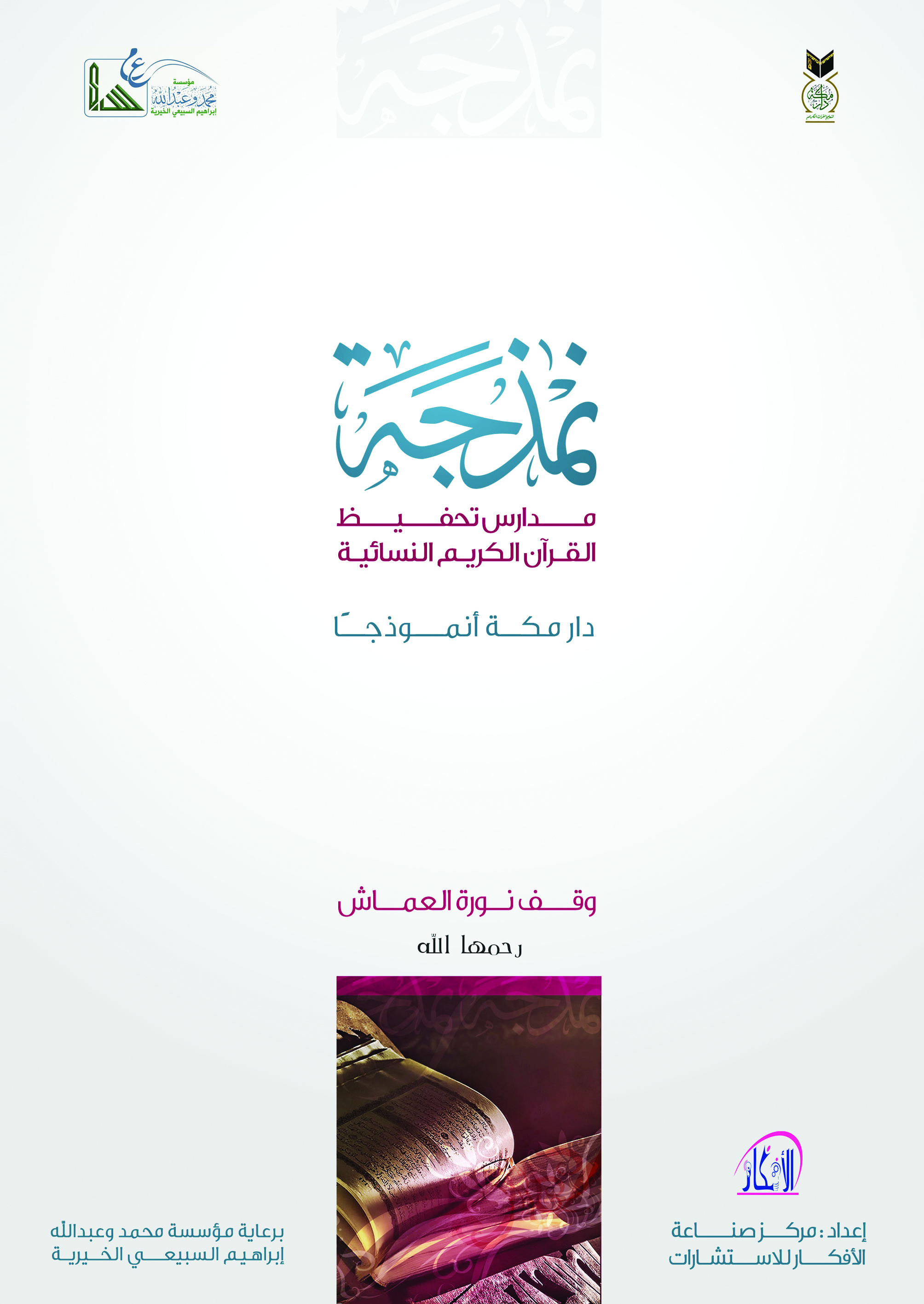 النماذج الإداريةلمدارس تحفيظ القرآن الكريم النسائيةدار مكة أنموذجا ( يمكن استبدال اسم وشعار دار مكة باسمكم وشعاركم )نموذج (1) -  القرار الإداري	7نموذج (2) -  تفويض الصلاحيات	8التوظيف والاستقطاب	9نموذج (3) -  طلب توظيف	10نموذج (4) -  تقييم طلب التوظيف	12نموذج (5) -  كشف المرشحات للمقابلات	13نموذج (6) -  كشف المرشحات لشغل الوظيفة	14نموذج (7) -  برنامج المقابلات	15نموذج (8) -  تقييم المقابلة الشخصية	16نموذج (9) -  مباشرة العمل عند التعيين	21نموذج (10) -  عرض العمل	22نموذج (11) -  تقييم فترة التجربة	23نموذج (12) -  السجل العام للموظفة	24نموذج (13) - عقد عمل	25نموذج (14) -  خطاب التعيين	29نموذج (15) - إصدار بطاقة هوية موظفة عند التعيين	30الرواتب والمستحقات	31نموذج (16) -  كشف الرواتب والأجور العام	32نموذج (17) - بيان مستحقات موظفة	34الترقية والحوافز	36نموذج (18) - ترقية أو تعديل راتب أو مزايا موظفة	37نموذج (19) - ترقية أو تعديل راتب أو مزايا رئيسة قسم	39نموذج (20) -  خطاب تكريم موظفة	41النقل والنتداب	42نموذج (21) - نقل الموظفة	43نموذج (22) - الانتداب	44نموذج (23) - العودة من الانتداب	45نموذج (24) - تقرير الانتداب	46نموذج (25) - طلب صرف بدل الانتداب	47تقييم الأداء والبرامج التطويرية	48نموذج (26) -  تقييم الأداء	49نموذج (27) - ملخص تقييم أداء الموظفات	51نموذج (28) - ملخص تقييم أداء الموظفة	52نموذج (29) -  ترشيح الموظفة لدورة تدريبية	53نموذج (30) -  سجل الحضور والغياب للدورة التدريبية	55نموذج (31) -  تقييم الدورة التدريبية	56نموذج (32) -  تقرير الدورة التدريبية	58نموذج (33) -  سجل الدورات التدريبية للموظفة	59السلف	60نموذج (34) -  طلب سلفة	61نموذج (35) - طلب سلفة مؤقتة لإنجاز المعاملات الحكومية	63إقرارات وإشعارات استلام	64نموذج (36) -  إقرار استلام لائحة	65نموذج (37) - إشعار استلام وثيقة ثبوتية	66نموذج (38) - طلب استلام وثيقة ثبوتية	67الحضور والإنصراف	68نموذج (39) -  كشف الغياب اليومي لكل قسم	69نموذج (40) -  سجل الغياب للموظفة	70نموذج (41) -  كشف الغياب والتأخير الشهري	71الإجازات والتذاكر ومباشرة العمل	72نموذج (42) - طلب إجازة سنوية	73نموذج (43) - طلب إجازة غير سنوية	75نموذج (44) -  سجل الإجازات غير السنوية للموظفة	76نموذج (45) - العودة من الإجازة	77نموذج (46) -  مباشرة العمل بعد الإجازة	78الإجراءات الجزائية والتظلم	79نموذج (47) - إجراء جزائي	80نموذج (48) -  سجل الجزاءات التأديبية للموظفة	82نموذج (49) -  سجل الجزاءات التأديبية للموظفات	83نموذج (50)- لفت نظر	84نموذج (51) - التظلم	85نموذج (52) - محضر التحقيق الإداري	86خطابات موظفة ومقتراحاتها	87نموذج (53) -  نموذج اقتراح تعديل سياسة	88نموذج (54) - طلب خطاب تعريف بالموظفة	89نموذج (55) -  خطاب تعريف بالموظفة	90نموذج (56) -  مقترحات موظفة	91نموذج (57) - طلب طباعة كروت للتعريف بالموظفة	92تخطيط الموارد البشرية	93نموذج (58) -  كشف تقدير الاحتياجات من الموارد البشرية لكل قسم	94نموذج (59) -  كشف التقدير العام للاحتياجات من الموارد البشرية	95نموذج (60) -  طلب استحداث وظيفة جديدة	96نموذج (61) الإعلان عن الوظائف الشاغرة	97الاستقالة والإقالة وإخلاء الطرف	98نموذج (62) - إنهاء الخدمات بسبب عدم اجتياز فترة التجربة بنجاح	99نموذج (63) - إنهاء الخدمات بسبب عدم تقديم بيانات غير صحيحة في طلب العمل	100نموذج (64) - إنهاء الخدمات بسبب إجراء جزائي	101نموذج (65) - إنهاء الخدمات بسبب ظروف واحتياجات العمل	102نموذج (66) - إنهاء الخدمات بسبب انتهاء مدة العقد المحدد المدة	103نموذج (67) - إنهاء الخدمات بسبب بلوغ سن التقاعد	104نموذج (68) - إنهاء الخدمات بسبب عدم اللياقة الصحية	105نموذج (69) - إنهاء الخدمات بسبب انخفاض مستوى الأداء	106نموذج (70) - تمديد الخدمة بعد بلوغ سن التقاعد	107نموذج (71) - استقالة موظفة	108نموذج (72) - خطاب قبول الاستقالة	109نموذج (73) - خطاب الفصل من الخدمة	110نموذج (74) - بيان إنهاء خدمة موظفة	111نموذج (75) - إخلاء طرف موظفة	113نموذج (76) – إقرار المخالصة النهائية	115نموذج (77) - شهادة الخدمة	116نموذج (78) -  مقابلة موظفة مستقيلة	117نموذج (1) -  القرار الإداريإن مديرة الدار وبناءاً على الصلاحيات المخولة لها, ومن أجل المصلحة العامة ومتطلبات العمل, تقرر ما يلي:رئيسة قسم الشؤون الإدارية والماليةمديرة الدارنموذج (2) -  تفويض الصلاحياتالمكرمة /                                       				المحترمةمفوض الصلاحيةالمفوض له الصلاحيةالبيانات الفعلية لممارسة التفويضاعتماد الجهة المعنيةالتوظيف والاستقطابنموذج (3) -  طلب توظيفنموذج (4) -  تقييم طلب التوظيفالقسم المعنيرئيسة قسم الشؤون الإدارية والماليةمديرة الدارنموذج (5) -  كشف المرشحات للمقابلاتأخصائية الموارد البشريةنموذج (6) -  كشف المرشحات لشغل الوظيفةأخصائية الموارد البشريةنموذج (7) -  برنامج المقابلاتأخصائية الموارد البشريةنموذج (8) -  تقييم المقابلة الشخصيةتعقد المقابلة الشخصية للفرز الأولي لتسهل عملية الحصول على معلومات كافية لأداء المتقدم للوظيفة واتخاذ القرار بشأن توظيفه. وهي عبارة عن طريقة لجمع المعلومات وتتطلب أسئلة ذات إجابات مفتوحة (على سبيل المثال: متى؟ وكيف؟ ولماذا؟ وأين؟ .... إلخ) ويجب تجنب الأسئلة ذات الإجابات المحددة.الميزات التي نبحث عنها بشكل أساسي هي المواصفات الشخصية والقدرات الوظيفية، ويمكن الحصول على الكثير من هذه الميزات عن طريق طرح أسئلة بعناية عن خلفية المتقدمة للوظيفة دراسياً واجتماعياً إضافةً إلى النشاطات اليومية ومن خلالها يتم استنباط معلومات عن طبيعة المتقدمة للوظيفة، حيث أن المعلومات المتبادلة لا تكون ذات أهمية ولكنها تعطي تصور عن قدرات وأداء المتقدمة. فيجب على القائمة بالمقابلة اختيار الأسئلة بدقة وعناية.كما ينبغي على القائمة بالمقابلة البدء بمقدمة قصيرة تذكر فيها سيرة مختصرة عن خلفيتها في الدار وترك باقي الوقت للمتقدمة لتتحدث، إلا أنه في نهاية المقابلة يمكن أن يستفاد من إعطاء المتقدمة معلومات إضافية عن الدار.يجب الحذر من أن المتقدمة قد تكون في حال بحث عن وظيفة في أكثر من جهة فأي معلومة من القائمة بالمقابلة قد تأثر على قرار المتقدمة فيجب الترحيب وإظهار الرغبة في السماع للمتقدمة لتجنب خسارة المرشحات للوظيفة.سيتم استخدام خمس درجات لتصنيف المتقدمات، وهي:أ = متميز في جميع الجوانب. وللحصول على الدرجة يجب أن لا يكون هناك أي سؤال عن تميزها بين مجموعة المتقدمات لنفس الوظيفة ليس من الطبيعي حصول أكثر من 10% من المجموعة على هذه العلامة. ب = فوق العادي. يكون هناك بعض التساؤلات البسيطة عن تناسب المتقدمة للعمل لدى الدار. ج = مرضي بشكل مرتفع حيث لا يكون هناك جوانب سلبية أساسية في المتقدمة ولكنها ليست الموظفة التي تبحث الدار عنها لهذه الوظيفة. ومن النادر أن تستدعى المتقدمة للمقابلة الثانية. د = مرضي بشكل منخفض وجود بعض المشاكل ولكن متمكنة في مجالها بشكل عام. ومن الواضح الحاصلة على هذه الدرجة لا تستدعى للمقابلة الثانية. تستخدم هذه الدرجة للتصنيف ولمعرفة جوانب التطوير أو تجنب توظيف غير ناجح.هـ = غير مرضي. يتم إزالة المتقدمة من أي اعتبار لتوظيفها. الشخصية ومهارات الاتصالإعطاء صورة واضحة عن المرشحة من حيث القدرة على الاستماع والرد وشرح الأفكار والمواقف والأحداث بصورة واضحة. إضافة إلى المظهر العام والتعامل خلال المقابلة والانطباع العام عن المتقدمة.ملاحظات:............................................................................................................................................................................................................................................................................................................................................................................................................الظروف الشخصيةالأسئلة في هذه الجوانب تساعد في الحكم على نوعية الدعم اللازم لتبني المتقدمة بيئة عمل الدار. ملاحظات:............................................................................................................................................................................................................................................................................................................................................................................................................الاهتمامات والنشاطاتتقييم النشاطات الاجتماعية واهتمامات المرشحة. ما هي الاستنتاجات عن شخصية المرشحة؟ملاحظات:............................................................................................................................................................................................................................................................................................................................................................................................................المعرفة  المهنية والإنجازات الأكاديمية تقييم مستوى المرشحة الأكاديمي الفعلي والمتوقع ومدى التعمق الفكري والقدرة التحليلية والتفكير المنطقي.ملاحظات:............................................................................................................................................................................................................................................................................................................................................................................................................الجاهزية للعملمعرفة سبب تقدم المرشحة للدار وما هي الوظائف الأخرى التي فكرت بها ولماذا. وتقييم تصور المرشحة للعمل في الدار مع الأخذ بالاعتبار معايير التقييم عن المرشحة. كما يجب أخذ أي ملاحظات عن خبرات ومعرفة استخدام الحاسب الآلي. ملاحظات:................................................................................................................................................................................................................................................................................................................................................................................................................................................................................................................................................التقييم العاممناقشة نقاط قوة وضعف المرشحة. هل المرشحة قادرة على شغل الوظيفة؟ هل تشعر بارتياح للعمل مع هذه المرشحة؟ ما هي المميزات التي ستضيفها هذة المرشحة للدار؟ ما هي نقاط الضعف،إن وجدت؟ يتم تقييم مدى قدرة المرشحة للعمل في الدار والاندماج مع باقي الموظفةات في شتى الوظائف.ملاحظات:القسم المعنيرئيسة قسم الشؤون الإدارية والمالية*  التوصية بعقد مقابلة ثانية (إن لزم الأمر).نموذج (9) -  مباشرة العمل عند التعيينأخصائية الموارد البشريةالمديرة المباشرةرئيسة قسم الشؤون الإدارية والماليةمديرة الدارنموذج (10) -  عرض العملالمكرمة /                                       				المحترمةةيسرنا أن نعلمكم بأنه قد تم اختياركم لشغل وظيفة / 				وذلك وفقاً للآتي:نأمل في حال قبولكم العرض الوظيفي الموضح أعلاه, التوقيع على ذلك حسب ما هو مبين أدناه ...  مع تحياتنا.رئيسة قسم الشؤون الإدارية والماليةسعادة المكرمة / رئيسة قسم الشؤون الإدارية والمالية         المحترمةطالبة الوظيفة نموذج (11) -  تقييم فترة التجربة* ممتار (5) / جيد جداً (3) / جيد (2) / ضعيف (1)المديرة المباشرةرئيسة القسم المعنينموذج (12) -  السجل العام للموظفةالبيانات الشخصيةأسماء المرافقينالوثائق الثبوتيةالتعاقد والتعيينأخصائية الموارد البشريةنموذج (13) - عقد عملإنه في يوم            بتاريخ    /   /   14 هـ  تم تحرير هذا العقد بين كلٍ من:-أولاً:  الطرف الأول / دار مكة لتعليم القرآن الكريمويمثلها في هذا العقد مديرة الدار المكرمة / ثانياً:  الطرف الثاني / المكرمة:                                   , تحمل هوية / إقامة رقم             صادرة من             بتاريخ    /   /      14 هـــ.                 لذا يقر الطرفان بأهليتهما المعتبرة شرعاً للتعاقد والاتفاق على الآتي:-الوظيفة وفترة التجربة:يتعهد الطرف الثاني بأن يعمل لدى الطرف الأول وتحت إدارته واشرافه ووفق شروط العقد بوظيفة (                 ) أو أي وظيفة مماثلة لطبيعة عمله يراها الطرف الأول.يكون تعيين الطرف الثاني تحت التجربة لمدة ثلاثة أشهر, يجوز للطرفين خلالها إنهاء العقد بدون سبق إعلام أو مكافأة أو تعويض وذلك اعتباراً من تاريخ مباشرة العمل المبين في نموذج مباشرة العمل.ساعات العمل الرسمية والعمل الإضافي:تكون ساعات العمل الرسمية حسب ما يحددها الطرف الأول وفي ما يتماشى مع مصلة العمل وبما لا يزيد عن 8 ساعات يومياً خلال أربعة أيام في الأسبوع من السبت إلى الثلاثاء على نظام ثلاثة فصول سنوياً، ويكون من يوم الأربعاء إلى الجمعة من كل أسبوع راحة أسبوعية بأجر كامل.الراتب والمستحقات الشهرية:للطرف الثاني المستحقات الشهرية الآتية:-راتباً أساسياً شهرياً وقدره (      ) ريال سعودي (فقط                      ريال سعودي لا غير) نهاية كل شهر هجري.أن يؤمن له وسيلة مواصلات جماعية بين السكن والعمل انتقال (10 %) من الراتب الأساسي.التزامات وواجبات الطرف الثاني:علاوة على التزامات وواجبات الطرف الثاني بموجب هذا العقد فإنه يتعهد بالأتي:إنجاز العمل المطلوب منه تحت إشراف وإدارة ووفق تعليمات الطرف الأول.التقيد بالأنظمة العامة والمحلية والأعراف في المملكة العربية السعودية.المحافظة على جميع الأسرار المهنية الخاصة بالعمل.الالتزام بحسن السلوك والأخلاق في العمل.التقيد بلائحة تنظيم العمل الداخلية وما يعدل عليها باعتبارها متممة لأحكام هذا العقد.يشترط قبل مباشرة الطرف الثاني للعمل أن يكون سليماً من الناحية الطبية بحيث يتمكن من أداء واجبات وظيفته بموجب تقرير طبي من جهة طبية معتمدة لدى الطرف الأول وعلى نفقته. اذا خالف الطرف الثاني أي من الشروط المنصوص عليها في البنود السابقة فإنه يتحمل نتيجة المخالفة بموجب شروط هذا العقد.الرعاية الطبية والعلاج:يتم تأمين العلاج للموظفات حسب اللائحة المعتمدة.في حالة انتداب الطرف الثاني من قبل الطرف الأول إلى داخل أو خارج المملكة واحتاج إلى العلاج فإما أن يغطى ذلك ببوليصة التأمين إن وجدت وحسب الشروط المذكورة فيها، أو احضار المستندات الخاصة بذلك العلاج واعتماد صرفها نقداً حسب اللائحة المعتمدة في الدار.الإجازة السنوية:يستحق الطرف الثاني إجازة سنوية خلال عمله بالدار وبما لا يقل عن 30 يوم في السنة ويحق للطرف الأول أن يعتبر الإجازة بين الفصول الدراسية هي الإجازة السنوية.حال تمتع الطرف الثاني بالإجازة يجب أن يسلم ما بعهدته من عهد ومعاملات ومستندات وغيره للطرف الأول ويكون الطرف الثاني مسؤولا عن أي فقد أو تلف في عهدته.مدة العقد وانتهاءه أو تجديده:مدة هذا العقد سنة هجرية تبدأ من تاريخ مباشرة الطرف الثاني عمله والمبين في نموذج مباشرة العمل وينتهي هذا العقد بانقضاء مدته بشرط إخطار أي من الطرفين الطرف الآخر بذلك قبل (30 يوماً) من نهاية المدة والا اعتبر العقد مجدداً, ويجوز أن يتفق الطرفان خطياً على تجديده لمدة محددة لاحقة قبل نهايته بثلاثين يوماً على الأقل.حالات غير عادية لانهاء الخدمة9/1 إنهاء العقد بسبب العجز أو المرض:يحق للطرف الأول إنهاء العقد دون إعلام أو تعويض لعجز الطرف الثاني كلياً عن أداء العمل أو لمرضه مرضاً نتج عنه انقطاعه عن العمل لمدة لا تقل عن مائة وعشرون يوماً (120 يوماً) متتالية خلال سنة واحدة بشرط أن يثبت العجز أو المرض بشهادة طبية صادرة من طبيب مختص معتمد من قبل الطرف الأول وللطرف الثاني الحق في مكافأة نهاية الخدمة كاملة.9/2 إنهاء العقد بسبب مخالفة جسيمة:يجوز للطرف الأول إلغاء العقد بدون مكافأة أو سبق إعلام الطرف الثاني أو تعويضه إذا ارتكب الطرف الثاني إحدى المخالفات الآتية:إذا لم يقم الطرف الثاني بتأدية التزاماته الجوهرية المترتبة على هذا العقد أو لم يطع الأوامر المشروعة أو لم يراع عمداً التعليمات المعلن عنها من قبل الطرف الأول رغم إنذاره كتابياً.إذا وقع من الطرف الثاني اعتداء على أحد رؤساءه أو زملائه أثناء العمل أو بسببه.إذا ثبت اتباعه سلوكاً سيئاً أو ارتكابه عملاً مخلاً بالشرف أو الأمانة.إذا وقع من الطرف الثاني عمداً أي فعل أو تقصير يقصد به إلحاق خسارة مادية بالطرف الأول وقام الأخير فور علمه بذلك بإبلاغ السلطة المختصة بالحادث.إذا ثبت أن الطرف الثاني لجأ إلى التزوير ليحصل على الوظيفة.إذا تغيب الطرف الثاني بدون سبب مشروع أكثر من عشرين يوماً خلال السنة الواحدة أو أكثر من عشرة أيام متوالية على أن يسبق الفصل إنذار كتابي للطرف الثاني بعد غيابه عشرة أيام في الحالة الأولى وانقطاعه خمسة أيام في الحالة الثانية.اذا ثبت أن الطرف الثاني أفشى الأسرار المهنية الخاصة بالعمل.9/3 إنهاء العقد بأمر السلطة العامة:إذا استحال تنفيذ التزامات الطرف الثاني بسبب إجراء رسمي اتخذته حكومة المملكة العربية السعودية حياله وأوصت أو أمرت بإنهاء خدماته فإن الطرف الأول بناءً على ذلك ينهي عقد الطرف الثاني ويخلي طرفه اعتباراً من آخر يوم أدى فيه عملاً فعلياً مع الحفاظ على مستحقات الطرف الثاني وكما هو مبين في اللائحة.إخلاء الطرف في نهاية الخدمة:على الطرف الثاني عند إنهاء أو انتهاء خدمته لأي سبب كان أن يرد للطرف الأول ما بعهدته من وثائق وعدد وأجهزة وأثاث أو مهمات وأي قيمة أخرى نقدية أو عينية وتغريمه ما يكون قد اتلفه أو أضاعه من العهدة، وعلى الطرف الأول أن يعيد إلى الطرف الثاني جميع ما أودعه لديه كما يحق للأخير الحصول على شهادة خدمة من الطرف الأول دون مقابل.مكافأة نهاية الخدمة وأساس حسابها:لا يستحق الطرف الثاني مكافأة نهاية الخدمة في الحالات الآتية:إذا ترك العمل قبل نهاية العقد المحدد المدة ولغير سبب مشروع.إذا استقال من العمل قبل نهاية سنتين من الخدمة في العقد غير محدد المدة.في حالة استحقاق الطرف الثاني مكافأة نهاية الخدمة كاملة تحسب على أساس أجر نصف شهر عن كل سنة من السنوات الخمس الأولى وأجر شهر عن كل سنة من السنوات التالية وعن كسور السنة بنسبة ما قضاه منها في العمل ويتخذ الأجر الأخير أساساً لاحتساب المكافأة.في العقد غير محدد المدة يستحق الطرف الثاني ثلث مكافأة نهاية الخدمة المنصوص عليها في الفقرة السابقة (2) اذا استقال من العمل بعد خدمة مدتها سنتان متتاليتان ولا تزيد عن خمس سنوات متتالية وثلثيها اذا زادت مدة خدمته عن خمس سنوات متتالية ولم تبلغ عشر سنوات ويستحق المكافأة كاملة اذا استقال بعد عشر سنوات بشرط أن يخطر الطرف الثاني الطرف الأول كتابياً في جميع الأحوال المذكورة برغبته في الاستقالة قبل ترك العمل بثلاثين يوماً.تكون مدة الخدمة من تاريخ مباشرة الطرف الثاني للعمل حتى تاريخ نهاية الخدمة بما فيها شهر الإنذار ويدخل في مدة الخدمة مدد الإجازات باستثناء الإجازة من غير راتب والتي تزيد عن (30) يوم.إلغاء العقود السابقة:يلغي هذا العقد كافة العقود والاتفاقيات السابقة، ويبرئ كل من الطرفين الطرف الآخر من جميع الحقوق والالتزامات والمطالبات المتعلقة بأي عقد أو اتفاق سابق إبراءً شاملاً لا رجعة فيه اعتباراً من تاريخ توقيع كلٍ من الطرفين على هذا العقد أدناه.قانون العقد وجهة الاختصاص:يخضع تنفيذ الطرفين لبنود هذا العقد فيما يتعلق بجميع شروطه وكافة الأمور التي لم يرد بشأنها نص في هذا العقد لأحكام نظام العمل السعودي واللائحة المعتمدة لدى الطرف الأول ويجري تفسيره وتنفيذه والفصل فيه فيما قد ينشأ عنه من دعاوى بموجب هذه الأحكام.لغة العقد والتقويم:حرر هذا العقد باللغة العربية وهو النص الملزم والمعتمد وتكون جميع التوقيتات والمدد المنصوص عنها في هذا العقد بالتقويم الهجري.عدد نسخ العقد:حرر هذا العقد من نسختين وعلى كل نسخة توقيع الطرفين إقرار من كلٍ منهما بما ورد فيه واستلم كل طرف نسخة للعمل بموجبها.                 طرف ثاني                                                                طرف أولالاســـــم :                                                                   الاســـــم :التوقيع :                                                                     التوقيع :التـاريـخ :                                                                   التـاريـخ :نموذج (14) -  خطاب التعيينبناءً على الصلاحيات الإدارية وحسب الاحتياج الوظيفي ومقتضيات العمل تقرر ما يلي:1ـ تعيين الموظفة المذكورة على الوظيفة الموضحة بياناتها أعلاه.2ـ تُعد الموظفة تحت التجربة لمدة ثلاثة أشهر حسب وذلك حسب اللائحة المعتمدة في الدار.2ـ يجب على الموظفة مباشرة العمل خلال خمسة عشر يوماً من تاريخ صدور القرار وفي حالة عدم المباشرة خلال الفترة يعتبر القرار لاغي.3ـ تعامل الموظفة بحسب اللائحة المعتمدة في الدار.وبهذه المناسبة نوصي الموظفة بتقوى الله عز وجل في السر والعلن وبذل الجهد في العمل محتسبين أعمالنا أولاً وآخراً لوجه الله تعالى.والله ولي التوفيق ...اعتماد مديرة الدارنموذج (15) - إصدار بطاقة هوية موظفة عند التعيينالمديرة المباشرةتوصية أخصائية الموارد البشريةاعتماد رئيسة قسم الشؤون الإدارية والماليةالرواتب والمستحقاتنموذج (16) -  كشف الرواتب والأجور العامإعداد أخصائية الموارد البشريةرئيسة قسم الشؤون الإدارية والماليةتوصية مديرة الدارموافقة المدير التنفيذياعتماد المشرف العامنموذج (17) - بيان مستحقات موظفةأخصائية الموارد البشريةالمحاسبةرئيسة قسم الشؤون الإدارية والماليةمديرة الدارملاحظات الموظفة المعنية والإقرار بالاستلامالترقية والحوافزنموذج (18) - ترقية أو تعديل راتب أو مزايا موظفةاقتراح التعديلالمديرة المباشرة توصية رئيسة القسم المعنيموافقة مديرة الداراعتماد المدير التنفيذينموذج (19) - ترقية أو تعديل راتب أو مزايا رئيسة قسماقتراح التعديلرئيسة قسم الشؤون الإدارية والماليةتوصية مديرة الدارموافقة المدير التنفيذياعتماد المشرف العامنموذج (20) -  خطاب تكريم موظفةالتاريخ:   /   /   14هـالمكرمة/						وفقها اللهالسلام عليكم ورحمة الله وبركاته      وبعد,,بمناسبة مرور (   ) سنوات على خدمتكم بالدار، يسرنا أن نعبر لكم عن اعتزازنا وثقتنا بكم، ونود أن نعبر لكم بهذه المناسبة عن تقديرنا لكم ولجهودكم في خدمة الدار. آملين منكم تقديم المزيد مستقبلاً للرقي بالدار وتطويرها.متمنيين لكم مزيداً من التقدم والنجاح                                                                                    مديرة الدارالنقل والنتدابنموذج (21) - نقل الموظفةنموذج (22) - الانتدابالمديرة المباشرةتوصية رئيسة القسم المعنيموافقة رئيسة قسم الشؤون الإدارية والماليةاعتماد مديرة الدارنموذج (23) - العودة من الانتداببيانات العودة من الانتدابالمديرة المباشرةتوصية أخصائي الموارد البشريةاعتماد رئيسة القسم المعنينموذج (24) - تقرير الانتدابالموظفة المنتدبةنموذج (25) - طلب صرف بدل الانتدابأخصائية الموارد البشريةتوصية رئيسة قسم الشؤون الإدارية والماليةمديرة الدارتقييم الأداء والبرامج التطويريةنموذج (26) -  تقييم الأداء* ممتار (5) / جيد جداً (4) / جيد (3) / مقبول (2) / ضعيف (1)نرجو التوصية بالآتي:المديرة المباشرةأقر بأن هذا النموذج تم مناقشته معي بواسطة مديرتي المباشرة وعليه أوقع.الموظفة المعنيةرئيسة القسم المعنيرئيسة قسم الشؤون الإدارية والماليةنموذج (27) - ملخص تقييم أداء الموظفاتأخصائية الموارد البشريةنموذج (28) - ملخص تقييم أداء الموظفةأخصائية الموارد البشريةنموذج (29) -  ترشيح الموظفة لدورة تدريبيةبيانات عامةالدورات التدريبية السابقةالمعارف والمهارات والاتجاهات المطلوبة للوظيفة التي يقوم بها الموظفةالدورات التدريبية المقترحةالمديرة المباشرةرئيسة القسم المعنيتوصية رئيسة قسم الشؤون الإدارية والماليةمديرة الدارنموذج (30) -  سجل الحضور والغياب للدورة التدريبيةأخصائية الموارد البشريةنموذج (31) -  تقييم الدورة التدريبيةأفضل الموضوعات التدريبية التي تم الاسفادة منها في هذه الدورةالعوامل التي تعتقدين أنها إذا توفرت، فإنها سوف ترفع نسبة الفائدة من الدورةالموضوعات التدريبية التي تعتقدين أنه يمكن إضافتها مستقبلاًالموضوعات التدريبية التي تعتقدين أنها يمكن حذفها مستقبلاًرأيك - بصورة عامة - في برنامج الدورةالموظفة المنتدبةنموذج (32) -  تقرير الدورة التدريبيةالتقريرملخص الفوائد المكتسبة من الدورةالموظفة المنتدبةنموذج (33) -  سجل الدورات التدريبية للموظفةأخصائية الموارد البشريةالسلفنموذج (34) -  طلب سلفةتفاصيل السلفةالموظفة المعنيةالمديرة المباشرةأخصائية الموارد البشريةمديرة الدارالمدير التنفيذيالموظفة المعنيةأقر بأني استلمت السلفة بمبلغ                    (ر.س) وسيتم سدادها حسب سياسة الدار.نموذج (35) - طلب سلفة مؤقتة لإنجاز المعاملات الحكوميةالموظفة المعنيةاعتماد مديرة الدارإقرارات وإشعارات استلامنموذج (36) -  إقرار استلام لائحةإقرار وتعهدأقر وأتعهد أنا الموقع أدناه والمصرح لي باستخدام النسخة رقم (   ) من لائحة (                    ) المعتمدة لدى الدار وبأن أحافظ عليها وكما يلي:أقر أنه لا يحق لي إعادة طبع أو تصوير أو ترجمة أو اقتباس أي جزء من هذه اللائحة أو حفظها في أي نظام لخزن المعلومات واسترجاعها أو نقلها بأي وسيلة سواء كانت إلكترونية أو أقراص ممغنطة إلا بإذن خطي من مديرة الدار.أقر أنه لا يحق لي إطلاع أي جهة سواء كانت من داخل الدار (غير مصرح له بالاطلاع) أو من خارجها على هذه اللائحة إلا بإذن خطي من مديرة الدار.أتعهد بأني سأطلع على هذا الدليل لتطبيقه والالتزام به وبأنظمة الدار المعتمدة.أتعهد بإعادة هذه النسخة إلى قسم الشؤون الإدارية والمالية فور انتهاء خدماتي بالدار.الموظفة المستلمةنموذج (37) - إشعار استلام وثيقة ثبوتيةأخصائية الموارد البشريةالموظفة المعنيةرئيسة قسم الشؤون الإدارية والماليةنموذج (38) - طلب استلام وثيقة ثبوتيةالموظفة المعنيةالمديرة المباشرة		التسليم والاستلامتوصية أخصائية الموارد البشريةاعتماد رئيسة قسم الشؤون الإدارية والماليةالحضور والإنصرافنموذج (39) -  كشف الغياب اليومي لكل قسمأخصائية الموارد البشريةتوصية رئيسة قسم الشؤون الإدارية والماليةنموذج (40) -  سجل الغياب للموظفةأخصائية الموارد البشريةنموذج (41) -  كشف الغياب والتأخير الشهريأخصائية الموارد البشريةرئيسة قسم الشؤون الإدارية والماليةمديرة الدارالإجازات والتذاكر ومباشرة العملنموذج (42) - طلب إجازة سنويةالموظفة المعنيةموافقة المديرة المباشرةتوصية أخصائية الموارد البشريةموافقة رئيسة قسم الشؤون الإدارية والماليةمديرة الدارنموذج (43) - طلب إجازة غير سنويةتوصية رئيسة قسم الشؤون الإدارية والماليةاعتماد مديرة الدارنموذج (44) -  سجل الإجازات غير السنوية للموظفةأخصائية الموارد البشريةنموذج (45) - العودة من الإجازة المكرمة رئيسة قسم /                                                                            المحترمةأود أن أحيطم علماً بأني قد باشرت العمل بتاريخ     /     /   14 هـ وذلك بعد عودتي من الإجازة.آمل منكم إجراء اللازم ولكم جزيل الشكر والتقدير.اعتماد رئيسة القسم المعنينموذج (46) -  مباشرة العمل بعد الإجازةأخصائية الموارد البشريةرئيسة قسم الشؤون الإدارية والماليةمديرة الدارالإجراءات الجزائية والتظلمنموذج (47) - إجراء جزائيالمديرة المباشرةرئيسة القسم المعنيأخصائية الموارد البشريةرئيسة قسم الشؤون الإدارية والماليةالموظفة المعنيةنموذج (48) -  سجل الجزاءات التأديبية للموظفةأخصائية الموارد البشريةنموذج (49) -  سجل الجزاءات التأديبية للموظفاتأخصائية الموارد البشريةنموذج (50)- لفت نظر  السلام عليكم ورحمة الله وبركاته       وبعد،،كما هو موضح في الإجراء الجزائي المرفق.على أمل أن يكون هذا التوجيه الكتابي مؤشراً إيجابياً لتفادي ما حصل من قصور في الفترة القادمة، وزيادة اهتمامكم بما تمت الإشارة إليه والله من وراء القصد ،،،،رئيسة القسم المعنيرئيسة قسم الشؤون الإدارية والماليةنموذج (51) - التظلمالموظفة المعنيةالمديرة المباشرةمديرة الدارهذا الجزء يعبأ عند الإحالة إلى لجنة حقوق الموظفيننموذج (52) - محضر التحقيق الإداريخطابات موظفة ومقتراحاتهانموذج (53) -  نموذج اقتراح تعديل سياسةالسلام عليكم ورحمة الله وبركاته  وبعد,,الموظفة المعنيةتوجيه مديرة الدار نموذج (54) - طلب خطاب تعريف بالموظفةأرجو التكرم بإعطائي خطاب تعريف بي وذلك للاسباب الآتية:الموظفة المعنيةنموذج (55) -  خطاب تعريف بالموظفةالسلام عليكم ورحمة الله وبركاته   وبعد,,تفيد دار مكة لتعليم القرآن الكريم، بأن الموظفة الموضح بياناتها أعلاه تعمل لدينا حتى تاريخه، وبناءً على طلبها أعطيت هذا التعريف دون أدنى مسؤولية على الدار.وتقبلوا فائق الاحترام والتقدير ،،،،مديرة الدارنموذج (56) -  مقترحات موظفةالسلام عليكم ورحمة الله وبركاته  وبعد,,المرفقات (إن وجد):الموظفة المعنيةرئيسة قسم الشؤون الإدارية والماليةمديرة الدارنموذج (57) - طلب طباعة كروت للتعريف بالموظفةالموظفة المعنيةملاحظات المديرة المباشرةاعتماد رئيسة قسم الشؤون الإدارية والماليةالتوقيع بالاستلامتخطيط الموارد البشريةنموذج (58) -  كشف تقدير الاحتياجات من الموارد البشرية لكل قسمإعداد القسم المعنينموذج (59) -  كشف التقدير العام للاحتياجات من الموارد البشريةإعداد رئيسة قسم الشؤون الإدارية والماليةتوصية مديرة الدارنموذج (60) -  طلب استحداث وظيفة جديدةاعتماد مديرة الدارنموذج (61) الإعلان عن الوظائف الشاغرةرئيسة قسم الشؤون الإدارية والماليةالاستقالة والإقالة وإخلاء الطرفنموذج (62) - إنهاء الخدمات بسبب عدم اجتياز فترة التجربة بنجاحالمكرمة /                                                                 المحترمة السلام عليكم ورحمة الله وبركاته,,,بالإشارة إلى عقد العمل الموقع معكم وإشارة إلى تقرير تقييم الأداء الخاص بكم خلال فترة التجربة, وحيث أنكم  لم تتمكنوا من اجتياز هذه الفترة بنجاح.يؤسفنا إبلاغكم بقرار الدار إنهاء خدماتكم وذلك اعتبار من تاريخ    /     /    14هـشاكرين لكم ما بذلتم من جهد خلال فترة عملكم , ومتمنين لكم التوفيق والسداد.نأمل مراجعة قسم الشؤون الإدارية والمالية بالدار لمتابعة إجراءات المخالصة النظامية.وتقبلوا تحياتنا 00000مديرة الدارالتوقيع بالاستلامنموذج (63) - إنهاء الخدمات بسبب عدم تقديم بيانات غير صحيحة في طلب العملالمكرمة /                                                                 المحترمة السلام عليكم ورحمة الله وبركاته,,,بالإشارة إلى طلب العمل المقدم من طرفكم بتاريخ      /       /          وإشارة إلى البيانات غير الصحيحة المذكورة في الطلب والمتمثلة في الآتي:يؤسفنا إبلاغكم بقرار الدار إنهاء خدماتكم بموجب اللوائح المعتمدة في الدار وذلك اعتبار من تاريخ     /     /    14هـ .نأمل مراجعة قسم الشؤون الإدارية والمالية بالدار لمتابعة إجراءات المخالصة النظامية.وتقبلوا تحياتنا 00000مديرة الدارالتوقيع بالاستلامنموذج (64) - إنهاء الخدمات بسبب إجراء جزائيالمكرمة /                                                                 المحترمة السلام عليكم ورحمة الله وبركاته,,,بالإشارة إلى الإجراء الجزائي الذي اتخذ بحقكم بتاريخ       /      /     14هـ وإلى عقد العمل الموقع معكم بتاريخ     /     /   14هـ , يؤسفنا إبلاغكم بالقرار الذي اتخذته الدار بإنهاء خدماتكم وذلك اعتبار من تاريخ    /     /    14هـ .نأمل مراجعة قسم الشؤون الإدارية والمالية بالدار لمتابعة إجراءات المخالصة النظامية.وتقبلوا تحياتنا 00000مديرة الدارالتوقيع بالاستلامنموذج (65) - إنهاء الخدمات بسبب ظروف واحتياجات العملالمكرمة /                                                                 المحترمة السلام عليكم ورحمة الله وبركاته,,,بالإشارة إلى عقد العمل الموقع معكم بتاريخ     /     /    14هـ يؤسفنا إبلاغكم بقرار الدار إنهاء خدماتكم وذلك اعتبار من تاريخ    /     /    14هـ , واعتبار الفترة من تاريخ      /     /    14هـ وحتى تاريخ       /     /    14هـ فترة الإنذار النظامية.شاكرين لكم ما بذلتم من جهد خلال فترة عملكم , ومتمنين لكم التوفيق والسداد.وتقبلوا تحياتنا 00000مديرة الدارالتوقيع بالاستلامنموذج (66) - إنهاء الخدمات بسبب انتهاء مدة العقد المحدد المدةالمكرمة /                                                                 المحترمة السلام عليكم ورحمة الله وبركاته,,,بالإشارة إلى عقد العمل الموقع معكم بتاريخ     /    /   14هـ , يؤسفنا إبلاغكم بعدم رغبة الدار في تجديده.شاكرين لكم ما بذلتم من جهد خلال فترة عملكم , ومتمنين لكم التوفيق والسداد.نأمل مراجعة قسم الشؤون الإدارية والمالية بالدار لمتابعة إجراءات المخالصة النظامية.وتقبلوا تحياتنا 00000مديرة الدارالتوقيع بالاستلامنموذج (67) - إنهاء الخدمات بسبب بلوغ سن التقاعدالمكرمة /                                                                 المحترمة السلام عليكم ورحمة الله وبركاته,,,بالإشارة إلى بلوغكم سن التقاعد بتاريخ     /    /   14هـ وبالإشارة إلى اللوائح المعتمدة في الدار, يؤسفنا إبلاغكم بإنهاء خدماتكم بتاريخ     /     /    14هـ .شاكرين لكم ما بذلتم من جهد خلال فترة عملكم , ومتمنين لكم التوفيق والسداد.نأمل مراجعة قسم الشؤون الإدارية والمالية بالدار لمتابعة إجراءات المخالصة النظامية.وتقبلوا تحياتنا 00000مديرة الدارالتوقيع بالاستلامنموذج (68) - إنهاء الخدمات بسبب عدم اللياقة الصحيةالمكرمة /                                                                 المحترمة السلام عليكم ورحمة الله وبركاته,,,بالإشارة إلى سجل غيابكم بسبب الإجازات المرضية, وبموجب اللوائح المعتمدة في الدار, وبموجب استشارة الطبيب, يؤسفنا إبلاغكم بإنهاء خدماتكم بتاريخ     /     /    14هـ .شاكرين لكم ما بذلتم من جهد خلال فترة عملكم , ومتمنين لكم التوفيق والسداد.نأمل مراجعة قسم الشؤون الإدارية والمالية بالدار لمتابعة إجراءات المخالصة النظامية.وتقبلوا تحياتنا 00000مديرة الدارالتوقيع بالاستلامنموذج (69) - إنهاء الخدمات بسبب انخفاض مستوى الأداءالمكرمة /                                                                 المحترمة السلام عليكم ورحمة الله وبركاته,,,بالرجوع إلى سجلات أدائكم وإلى المحاولات التي بذلت لذلك, والتي لم تسفر عن النتيجة المرجوة, وحيث سبق لفت نظركم شفوياً وكتابياً أكثر من مرة. وبالإشارة إلى اللوائح المعتمدة في الدار, يؤسفنا إبلاغكم بإنهاء خدماتكم اعتباراً من تاريخ     /     /    14هـ .شاكرين لكم ما بذلتم من جهد خلال فترة عملكم, ومتمنين لكم التوفيق والسداد.نأمل مراجعة قسم الشؤون الإدارية والمالية بالدار لمتابعة إجراءات المخالصة النظامية.وتقبلوا تحياتنا 00000مديرة الدارالتوقيع بالاستلامنموذج (70) - تمديد الخدمة بعد بلوغ سن التقاعدالمكرمة /                                                                 المحترمة السلام عليكم ورحمة الله وبركاته,,,بالإشارة إلى بلوغكم سن التقاعد بتاريخ     /    /   14هـ وبالإشارة إلى اللوائح المعتمدة في الدار, يسرنا إبلاغكم بتمديد خدماتكم لمدة (   ) اعتباراً من تاريخ     /     /    14هـ .مع تمنياتنا لكم بدوام الصحة والعافية.وتقبلوا تحياتنا 00000مديرة الدارالتوقيع بالاستلامنموذج (71) - استقالة موظفةأرجو التكرم بقبول استقالتي وإعفائي من وظيفتي في الدار، (بعد شهر من تاريخ تقديمي لها) وإنهاء خدماتي اعتباراً من يوم         الموافق     /       /     14هـ، وتعميد من يلزم لإكمال إجراءات إنهاء الخدمة وذلك للاسباب الآتية:الموظفة المعنيةرئيسة القسم المعنينموذج (72) - خطاب قبول الاستقالةالمكرمة /                                                                 المحترمة السلام عليكم ورحمة الله وبركاته,,,بالإشارة إلى خطاب الاستقالة المقدم منكم بتاريخ     /     /    14هـ , وبعد مراجعة مبررات استقالتكم, نفيدكم علماً بموافقتنا عليها وذلك اعتباراً من تاريخ    /     /    14هـ .شاكرين لكم ما بذلتم من جهد خلال فترة عملكم , ومتمنين لكم التوفيق والسداد.نأمل مراجعة قسم الشؤون الإدارية والمالية بالدار لمتابعة إجراءات المخالصة النظامية.وتقبلوا تحياتنا 00000مديرة الدارالتوقيع بالاستلامنموذج (73) - خطاب الفصل من الخدمةالمكرمة /                                                                 المحترمة السلام عليكم ورحمة الله وبركاته,,, بالإشارة إلى اللوائح المعتمدة في الدار, يؤسفنا إبلاغكم بقرار فصلكم من الخدمة اعتباراً من تاريخ     /     /    14هـ .شاكرين لكم ما بذلتم من جهد خلال فترة عملكم , ومتمنين لكم التوفيق والسداد.نأمل مراجعة قسم الشؤون الإدارية والمالية بالدار لمتابعة إجراءات المخالصة النظامية.وتقبلوا تحياتنا 00000مديرة الدارالتوقيع بالاستلامنموذج (74) - بيان إنهاء خدمة موظفةسبب إنهاء الخدمةبيانات الخدمة استحقاقاتأخصائية الموارد البشريةمديرة الدارالتوقيع بالاستلامنموذج (75) - إخلاء طرف موظفةنظراً لانتهاء خدمات الموظفة الموضح بياناتها أعلاه، نأمل الإفادة عما إذا كان على الموظفة المذكورة أي عهد أو مستحقات نقدية أو عينية، ليتسنى لنا إكمال اللازم وإخلاء طرف الموظفة على إجابتكم، ولكم خالص الشكر والتقدير.أخصائية الموارد البشريةنموذج (76) – إقرار المخالصة النهائيةأقر أنا الموقع أدناه:                                                       الجنسية كنت أعمل في دار مكة لتعليم القرآن الكريم, بوظيفة                             , أنني قد استلمت كافة حقوقي وكامل مستحقاتي من الدار وذلك حتى تاريخ     /     /     14هـ طبقاً لنظام العمل والعمال ولوائح الدار وعقد العمل المحرر بيني وبين الدار وذلك لانتهاء رابطة العمل بيننا.وبموجب هذا الإقرار أصبح طرف الدار خالصاً وليس لي أي حقوق لديها، كما وأنني قد استلمت كافة الأوراق والشهادات التي سبق أن قدمتها للدار عند التعيين أو أثناء خدمتي، وبهذا أكون قد أبرأت ذمة الدار من أي حقوق براءة تامة ومطلقة، وبموجب هذا الإقرار ليس لي الحق نهائياً بالرجوع على الدار بشيء والمطالبة بأي حقوق. وأقر بأنني قد وقعت هذا الإقرار وأنا بكامل الحالة المعتبرة شرعاً.وهذا إقرار مخالصة مني بذلك. والله الموفق ،،,المقرة بما فيهرئيسة قسم الشؤون الإدارية والماليةنموذج (77) - شهادة الخدمةشهادة خدمةتشهد دار مكة لتعليم القرآن الكريم بأن المكرمة:                                  الجنسية، قد عملت لديها بوظيفة                      وذلك خلال الفترة من تاريخ:       /        /    14هـ وحتى تاريخ:        /         /      14هـ , وقد كانت خلال هذه الفترة حسن السيرة والسلوك.وقد أعطيت لها هذه الشهادة بناءاً على طلبها لتقديمها لمن يهمه الأمر.والسلام عليكم ورحمة الله وبركاته ...مديرة الدارنموذج (78) -  مقابلة موظفة مستقيلةما هي أسباب تركك للخدمة بالدار:ملاحظات الموظفة التي قامت بإجراء المقابلةإطلاع مديرة الدار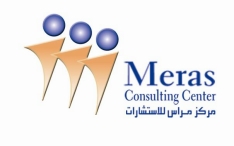 الصفحة الأخيرةشكرا لتفضلكم بقراءة هذه الوثيقةرقم القرار	 اليومالتاريخ       /          /   14هـمالقرارالاسمالتاريخالتوقيع الاسمالتاريخالتوقيع لقد تم بموجبه تفوضكم    صلاحية جزئية                       صلاحية كاملة                   لتصريف مهام وظيفة_______________________________________________________بداية فترة التفويضاليوم                                التاريخ       /     /      14 هـنهاية فترة التفويضاليوم                                التاريخ       /     /      14 هـتعليمات خاصة بالتفويض_______________________________________________________تعليمات خاصة بالتفويض_______________________________________________________تعليمات خاصة بالتفويض_______________________________________________________الاسمالتاريخالتوقيع الاسمالتاريخالتوقيع بداية التفويض يوم	 بتاريخ        /        /        14هـنهاية التفويض يومبتاريخ        /        /        14هـالاسمالتاريخالتوقيع الوظيفة المتقدم لهاالراتب المتوقع (اختياري)معلومات شخصيةمعلومات شخصيةالاسم الأولاسم الأباسم الأباسم الجداسم العائلةاسم العائلةالجنسيةتاريخ الميلادتاريخ الميلادتاريخ الميلادرقم الجوازتاريخ الانتهاءتاريخ الانتهاءتاريخ الانتهاءرقم الهويةتاريخ الانتهاءتاريخ الانتهاءتاريخ الانتهاءالحالة الاجتماعية  اعزب        اعزب        اعزب        اعزب                 متزوج                أخرى (أذكرها)           متزوج                أخرى (أذكرها)           متزوج                أخرى (أذكرها)           متزوج                أخرى (أذكرها)           متزوج                أخرى (أذكرها)           متزوج                أخرى (أذكرها)           متزوج                أخرى (أذكرها)           متزوج                أخرى (أذكرها)           متزوج                أخرى (أذكرها)           متزوج                أخرى (أذكرها)عدد الأطفال (إذا كان متزوجاً)عدد الأطفال (إذا كان متزوجاً)عدد الأطفال (إذا كان متزوجاً)عدد الذكور        عدد الذكور        عدد الذكور        عدد الذكور        عدد الإناثعدد الإناثعدد الإناثعنوان السكن الحاليعنوان السكن الحاليالدولةالمدينةالمدينة الحي  الحي العنوان	ص ب                                      الرمز البريدي    	ص ب                                      الرمز البريدي    	ص ب                                      الرمز البريدي    	ص ب                                      الرمز البريدي    	ص ب                                      الرمز البريدي    	ص ب                                      الرمز البريدي    	ص ب                                      الرمز البريدي    	ص ب                                      الرمز البريدي    	ص ب                                      الرمز البريدي    	ص ب                                      الرمز البريدي    	ص ب                                      الرمز البريدي    	ص ب                                      الرمز البريدي    الجوالهاتفهاتففاكسالبريد الإلكترونيالبريد الإلكترونيالمؤهلات العلميةأذكر الجامعات/ المعاهد/ المدارس التي حصلت على شهادة منها (إبدأ من الشهادات الأحدث )أذكر الجامعات/ المعاهد/ المدارس التي حصلت على شهادة منها (إبدأ من الشهادات الأحدث )أذكر الجامعات/ المعاهد/ المدارس التي حصلت على شهادة منها (إبدأ من الشهادات الأحدث )أذكر الجامعات/ المعاهد/ المدارس التي حصلت على شهادة منها (إبدأ من الشهادات الأحدث )أذكر الجامعات/ المعاهد/ المدارس التي حصلت على شهادة منها (إبدأ من الشهادات الأحدث )أذكر الجامعات/ المعاهد/ المدارس التي حصلت على شهادة منها (إبدأ من الشهادات الأحدث )أذكر الجامعات/ المعاهد/ المدارس التي حصلت على شهادة منها (إبدأ من الشهادات الأحدث )أذكر الجامعات/ المعاهد/ المدارس التي حصلت على شهادة منها (إبدأ من الشهادات الأحدث )اسم المؤسسة التعليميةاسم المؤسسة التعليميةالبلدسنوات الدراسةسنوات الدراسةالدرجة العلميةالتخصصسنة التخرجالمعدلاسم المؤسسة التعليميةاسم المؤسسة التعليميةالبلدمنإلىالدرجة العلميةالتخصصسنة التخرجالمعدلاستخدام الحاسب مع ذكر درجة الإتقان (يرجى وضع إشارة  في المكان المناسب )مع ذكر درجة الإتقان (يرجى وضع إشارة  في المكان المناسب )مع ذكر درجة الإتقان (يرجى وضع إشارة  في المكان المناسب )مع ذكر درجة الإتقان (يرجى وضع إشارة  في المكان المناسب )البرنامجالبرنامجعاليمتوسطضعيف اللغات مع ذكر درجة الإتقان (عالي / متوسط / ضعيف )مع ذكر درجة الإتقان (عالي / متوسط / ضعيف )مع ذكر درجة الإتقان (عالي / متوسط / ضعيف )مع ذكر درجة الإتقان (عالي / متوسط / ضعيف )مع ذكر درجة الإتقان (عالي / متوسط / ضعيف )اللغة اللغة قراءةكتابة محادثة طباعة  العربيةالعربيةالانجليزيةالانجليزيةأخرى (..................)أخرى (..................)أخرى (..................)أخرى (..................)الدورات المهنية  حدد الدورات المهنية الموثقة ابتداءً من الدورة الأحدثحدد الدورات المهنية الموثقة ابتداءً من الدورة الأحدثحدد الدورات المهنية الموثقة ابتداءً من الدورة الأحدثحدد الدورات المهنية الموثقة ابتداءً من الدورة الأحدثحدد الدورات المهنية الموثقة ابتداءً من الدورة الأحدثاسم الدورة اسم الدورة مكان انعقادها المدة/ يوم  التاريخ الموضوع  الخبرات العملية  حدد الخبرات العملية الموثقة ابتداءً من الوظيفة الأحدث بما يشمل المسمى الوظيفي وفترة شغل الوظيفة والمهام التي أوكلت إليك حدد الخبرات العملية الموثقة ابتداءً من الوظيفة الأحدث بما يشمل المسمى الوظيفي وفترة شغل الوظيفة والمهام التي أوكلت إليك حدد الخبرات العملية الموثقة ابتداءً من الوظيفة الأحدث بما يشمل المسمى الوظيفي وفترة شغل الوظيفة والمهام التي أوكلت إليك حدد الخبرات العملية الموثقة ابتداءً من الوظيفة الأحدث بما يشمل المسمى الوظيفي وفترة شغل الوظيفة والمهام التي أوكلت إليك مسمى الوظيفةمسمى الوظيفةفترة شغل الوظيفةفترة شغل الوظيفةالمهمات التي أوكلت إليكمسمى الوظيفةمسمى الوظيفةمن إلىالمهمات التي أوكلت إليكالهوايات  أمور أخرى ترغب بإضافتها  أقر بصحة جميع ما كتبت وأتحمل المسؤولية التامة بخلاف ما ذكرأقر بصحة جميع ما كتبت وأتحمل المسؤولية التامة بخلاف ما ذكرالاسم   التوقيع الاســـــــم ____________________القسم____________________الوظيـــــفة____________________الجنسية____________________المؤهل____________________اللغات____________________سنوات الخبرة____________________الحالة الاجتماعية____________________العمر____________________تاريخ تقديم الطلب             /          /      14 هـتقييم السيرة الذاتيةملاحظات التقييم والتوصياتالاسمالتاريخالتوقيع الاسمالتاريخالتوقيع الاسمالتاريخالتوقيع اسم الوظيفةاسم الوظيفةرقم الوظيفةمتاريخ الطلبالاسمالجنسيةالعمرالحالة الاجتماعيةالمؤهلات العلميةالخبرة العملية1 /    /    14هـ2 /    /    14هـ3 /    /    14هـ4 /    /    14هـ5 /    /    14هـ6 /    /    14هـ7 /    /    14هـ8 /    /    14هـ9 /    /    14هـ10 /    /    14هـ11 /    /    14هـ12 /    /    14هـ13 /    /    14هـ14 /    /    14هـ15 /    /    14هـ16 /    /    14هـ17 /    /    14هـ18 /    /    14هـ19 /    /    14هـ20 /    /    14هـالاسمالتاريخالتوقيع مالتاريخالاسممكان المقابلةالوقتنتيجة الاختبارنتيجة المقابلةملاحظات1 /    /    14هـ2 /    /    14هـ3 /    /    14هـ4 /    /    14هـ5 /    /    14هـ6 /    /    14هـ7 /    /    14هـ8 /    /    14هـ9 /    /    14هـ10 /    /    14هـ11 /    /    14هـ12 /    /    14هـ13 /    /    14هـ14 /    /    14هـ15 /    /    14هـ16 /    /    14هـ17 /    /    14هـ18 /    /    14هـ19 /    /    14هـ20 /    /    14هـالاسمالتاريخالتوقيع مرقم الوظيفةرقم المرشحاسم المرشحالوظيفة المقترحة للمقابلةبرنامج المقابلاتبرنامج المقابلاتبرنامج المقابلاتمرقم الوظيفةرقم المرشحاسم المرشحالوظيفة المقترحة للمقابلةالمكانالتاريخالوقت1 /   /   14هـ2 /   /   14هـ3 /   /   14هـ4 /   /   14هـ5 /   /   14هـ6 /   /   14هـ7 /   /   14هـ8 /   /   14هـ9 /   /   14هـ10 /   /   14هـ11 /   /   14هـ12 /   /   14هـ13 /   /   14هـ14 /   /   14هـ15 /   /   14هـ16 /   /   14هـ17 /   /   14هـ18 /   /   14هـ19 /   /   14هـ20 /   /   14هـالاسمالتاريخالتوقيع أبجدهـالحضور الشخصي والانطباع العامأبجدهـمهارات الاستماعالمهارات الاجتماعية / الشفهيةتحليل المشكلةالثقة بالنفس / الحزمأبجدهـالتطوير الشخصي وبيئة العملأبجدهـالاستقلالية / الاستقرارالمرونة في تحقيق متطلبات العملالتفاعل مع بيئة العملمرونة التنقلأبجدهـالقيادة والتحفيزأبجدهـالقيادة / المبادرة الذاتيةالانتماء للمجموعةالمهارات التنظيميةتنوع / عمق الاهتماماتأبجدهـالقدرات الذهنيةأبجدهـالجدارة المهنيةالتطور العلميالقدرة الذهنيةمهارات التحليلالإبداعأبجدهـالجاهزية للعملأبجدهـخبرات سابقة في نفس المجالالرغبة بالعمل في الداراستخدام الحاسب الآليأبجدهـأ- نقاط القوةب - نقاط الضعف....................................................................................................................................................................................................................................................................................................................................................................................................................................................................................................................................................................................................................................................................................................................................................................................................................................الاسمالتاريخالتوقيع الاسمالتاريخالتوقيع الموظفةالقسمالوظيفةالرقم الوظيفيرقم خطاب التعيين       /          /      14هـتاريخ خطاب التعيين         /        /      14هـتاريخ مباشرة العمل       /          /      14هـ تاريخ الإضافة لسجل الرواتب         /        /      14هـالاسمالتاريخالتوقيع الاسمالتاريخالتوقيع الاسمالتاريخالتوقيع الاسمالتاريخالتوقيع الوظيـــــفة_______________________________________________________المرتبة / الدرجة_______________________________________________________الراتب الأساسي_______________________________________________________بدل السكن_______________________________________________________بدل المواصلات_______________________________________________________بدل العلاج الطبي_______________________________________________________تذاكر السفر_______________________________________________________مدة العقد ونوعه_______________________________________________________مدة فترة التجربة_______________________________________________________مدة الإجازة السنوية_______________________________________________________المزايا الأخرى______________________________________________________________________________________________________________ملاحظات_______________________________________________________الاسمالتاريخالتوقيع   أوافق على العرض الوظيفي الوارد بهذا الخطاب  لا أوافق على العرض الوظيفي الوارد بهذا الخطابالاسمالتاريخالتوقيع الموظفةالقسمالوظيفةالرقم الوظيفيتاريخ التعيين  /      /     14هـالتقييم *التقييم *التقييم *التقييم *تقييم فترة التجربة مضعيفجيدجيدجداًممتازتقييم فترة التجربة مالحضور للعمل1الإنتاجية2جودة العمل3المعرفة الوظيفية 4مهارات الكتابة5مهارات التخاطب والتواصل مع الغير6الإعداد والمتابعة7المبادرة والابتكار8العمل بروح الفريق9حل المشاكل 10اتخاذ القرار11العلاقات مع الموظفة12العلاقات مع مرؤوسيه13سلوكيات العمل14التقدم الوظيفي 15قيادة فريق العمل16المجموعالمجموعالمجموع الكليالمجموع الكليتقييم الأداء العامالاسمالتاريخالتوقيع الاسمالتاريخالتوقيع الاســـــــم ____________________القسم____________________الوظيـــــفة____________________رقم الموظفة____________________الجنسية ____________________المؤهل____________________سنوات الخبرة____________________اللغات____________________تاريخ مباشرة العمل____________________الحالة الاجتماعية____________________العمر____________________تاريخ ومكان الوالدة____________________مالاسمالجنستاريخ الميلادمالاسمالجنستاريخ الميلادالوثيقةالرقمتاريخ الإصدارتاريخ الانتهاءمكان الإصدارنوع العقد	 تاريخ العقدمدة العقدمصدر التعيينملاحظاتالاسمالتاريخالتوقيع الاســـــــم ____________________القسم____________________الوظيـــــفة____________________رقمها____________________الجنسية____________________المرتبة____________________الدرجة____________________الراتب الأساسي____________________بدل السكن____________________بدل النقل____________________رقم خطاب التعيين____________________تاريخ التعيين             /          /      14 هـالاسمالتاريخالتوقيع الموظفةالقسمالوظيفةالرقم الوظيفيتاريخ التعيين  /      /     14هـالمكرمة / رئيسة قسم الشؤون الإدارية والمالية                                         حفظها اللهآمل التكرم بإصدار بطاقة هوية للموظفة المذكورة بياناتها أعلاه.                                                      ولكم جزيل الشكر والتقدير ..... الاسمالتاريخالتوقيع الاسمالتاريخالتوقيع الاسمالتاريخالتوقيع اليوماليومالتاريخ/      /      14هـ/      /      14هـ/      /      14هـرقم الصفحةرقم الصفحةمالاسمالاسمالقسمالراتب الشهري الثابتالراتب الشهري الثابتالراتب الشهري الثابتالإضافيالإضافيالإضافيالخصوماتالخصوماتالخصوماتالمبلغ الصافيمالاسمالاسمالقسمالراتب الأساسيبدل المواصلاتبدل السكنإضافيأخرىأخرىغيابسلفأخرىالمبلغ الصافيالإجماليالإجماليالإجماليالإجماليالاسمالتاريخالتوقيع الاسمالتاريخالتوقيع الاسمالتاريخالتوقيع الاسمالتاريخالتوقيع الاسمالتاريخالتوقيع الموظفةالقسمالوظيفةالرقم الوظيفيتاريخ التعيين  /      /     14هـنوع المستحقنوع المستحقالراتب الذي تم على أساسه احتساب المستحقات الراتب الذي تم على أساسه احتساب المستحقات الراتب الذي تم على أساسه احتساب المستحقات الراتب الذي تم على أساسه احتساب المستحقات بيان المستحقاتبيان المستحقاتبيان المستحقاتبيان المستحقاتبيان المستحقاتريالبيان الخصوماتبيان الخصوماتبيان الخصوماتريال11223344556677المجموعالمجموعالمجموعالمجموعالمجموعالمجموعالمجموعالمجموعالمبلغ الصافي للدفعالمبلغ الصافي للدفعالمبلغ الصافي للدفعالاسمالتاريخالتوقيع الاسمالتاريخالتوقيع الاسمالتاريخالتوقيع الاسمالتاريخالتوقيع الاسمالتاريخالتوقيع الموظفةالقسمالوظيفةالرقم الوظيفيتاريخ التعيين  /      /     14هـ           ترقية مع تعديل راتب           تعديل راتب فقـــــــط           ترقية فقط           حافز           مزايا أخـــــرىأذكرهاوضع الموظفة الحاليوضع الموظفة الحاليوضـــع الموظفة المستقبليوضـــع الموظفة المستقبليالدرجــــــــــــــــةالدرجــــــــــــــــةالمسمى الوظيفيالمسمى الوظيفيالمؤهل العلميالمؤهل العلميالراتـب الأساسيالراتـب الأساسيبـــــدل الســكــنبـــــدل الســكــنبــدل المواصلاتبـدل المواصلاتأخــــرىأخــــرىتاريـــخ آخر زيادة         /           /       14هـمقدار آخـــــــر زيادةتاريخ انتهاء العقد         /         /        14هـتاريخ سريان الزيادة        /        /       14هـأسباب التعديلالاسمالتاريخالتوقيع الاسمالتاريخالتوقيع الاسمالتاريخالتوقيع الاسمالتاريخالتوقيع الموظفةالقسمالوظيفةالرقم الوظيفيتاريخ التعيين  /      /     14هـ           ترقية مع تعديل راتب           تعديل راتب فقـــــــط           ترقية فقط           حافز           مزايا أخـــــرىأذكرهاوضع الموظفة الحاليوضع الموظفة الحاليوضـــع الموظفة المستقبليوضـــع الموظفة المستقبليالدرجــــــــــــــــةالدرجــــــــــــــــةالمسمى الوظيفيالمسمى الوظيفيالمؤهل العلميالمؤهل العلميالراتـب الأساسيالراتـب الأساسيبـــــدل الســكــنبـــــدل الســكــنبــدل المواصلاتبـدل المواصلاتأخــــرىأخــــرىتاريـــخ آخر زيادة         /           /       14هـمقدار آخـــــــر زيادةتاريخ انتهاء العقد         /         /        14هـتاريخ سريان الزيادة        /        /       14هـأسباب التعديلأسباب التعديلأسباب التعديلأسباب التعديلالاسمالتاريخالتوقيع الاسمالتاريخالتوقيع الاسمالتاريخالتوقيع الاسمالتاريخالتوقيع سعادة رئيسة قسم /                                                                                         حفظها الله سعادة رئيسة قسم /                                                                                         حفظها الله سعادة رئيسة قسم /                                                                                         حفظها الله سعادة رئيسة قسم /                                                                                         حفظها الله سعادة رئيسة قسم /                                                                                         حفظها الله نأمل التكرم باعتماد نقل الموظفة:نأمل التكرم باعتماد نقل الموظفة:نأمل التكرم باعتماد نقل الموظفة:نأمل التكرم باعتماد نقل الموظفة:نأمل التكرم باعتماد نقل الموظفة:والتي تشغل حالياً وظيفة:                                                   بقسم: والتي تشغل حالياً وظيفة:                                                   بقسم: والتي تشغل حالياً وظيفة:                                                   بقسم: والتي تشغل حالياً وظيفة:                                                   بقسم: والتي تشغل حالياً وظيفة:                                                   بقسم: إلى قسم: إلى قسم: إلى قسم: على وظيفة: على وظيفة: اعتباراً من يوم          الموافق         /      /     14هـاعتباراً من يوم          الموافق         /      /     14هـاعتباراً من يوم          الموافق         /      /     14هـوعلى أن يكون عمل الموظفة بالقسم كـ   موظفة رسمية موظفة رسمية متعاونة بساعات حضور متعاونة بمهام منجزة أخرى: المديرة المباشرةرئيسة القسم المعني أخرى: المديرة المباشرةرئيسة القسم المعني أخرى: المديرة المباشرةرئيسة القسم المعني أخرى: المديرة المباشرةرئيسة القسم المعني أخرى: المديرة المباشرةرئيسة القسم المعنيموافقة رئيسة قسم الشؤون الإدارية والماليةموافقة رئيسة قسم الشؤون الإدارية والماليةموافقة رئيسة قسم الشؤون الإدارية والماليةموافقة رئيسة قسم الشؤون الإدارية والماليةموافقة رئيسة قسم الشؤون الإدارية والماليةموافقة رئيسة قسم الشؤون الإدارية والماليةموافقة رئيسة قسم الشؤون الإدارية والماليةسعادة رئيسة قسم /                                                                                         حفظها اللهسعادة رئيسة قسم /                                                                                         حفظها اللهسعادة رئيسة قسم /                                                                                         حفظها اللهسعادة رئيسة قسم /                                                                                         حفظها اللهسعادة رئيسة قسم /                                                                                         حفظها اللهسعادة رئيسة قسم /                                                                                         حفظها اللهسعادة رئيسة قسم /                                                                                         حفظها اللهنفيدكم بموافقتنا على نقل الموظفة المذكورة أعلاه من قسم:                          إلى قسم: شاكرين لكم حسن تعاونكم، والله الموفق.نفيدكم بموافقتنا على نقل الموظفة المذكورة أعلاه من قسم:                          إلى قسم: شاكرين لكم حسن تعاونكم، والله الموفق.نفيدكم بموافقتنا على نقل الموظفة المذكورة أعلاه من قسم:                          إلى قسم: شاكرين لكم حسن تعاونكم، والله الموفق.نفيدكم بموافقتنا على نقل الموظفة المذكورة أعلاه من قسم:                          إلى قسم: شاكرين لكم حسن تعاونكم، والله الموفق.نفيدكم بموافقتنا على نقل الموظفة المذكورة أعلاه من قسم:                          إلى قسم: شاكرين لكم حسن تعاونكم، والله الموفق.نفيدكم بموافقتنا على نقل الموظفة المذكورة أعلاه من قسم:                          إلى قسم: شاكرين لكم حسن تعاونكم، والله الموفق.نفيدكم بموافقتنا على نقل الموظفة المذكورة أعلاه من قسم:                          إلى قسم: شاكرين لكم حسن تعاونكم، والله الموفق.الاسمالتاريخالتوقيع اعتماد مديرة الدارسعادة رئيسة قسم /                                                                                         حفظها الله لا مانع من اعتماد نقل الموظفة المذكورة أعلاه، وإجراء اللازم حيال ذلك. ملحوظات: .................................................................................................................................ـــــــ................الاسمالتاريخالتوقيع الموظفةالقسمالوظيفةالرقم الوظيفيتاريخ التعيين  /      /     14هـجهة الانتداب	 المدينةمدة الانتداب             يوم / أياماعتباراً من يوم                الموافق      /           /      14هـ  وحتى يوم                  الموافق       /          /      14هـاعتباراً من يوم                الموافق      /           /      14هـ  وحتى يوم                  الموافق       /          /      14هـاعتباراً من يوم                الموافق      /           /      14هـ  وحتى يوم                  الموافق       /          /      14هـاعتباراً من يوم                الموافق      /           /      14هـ  وحتى يوم                  الموافق       /          /      14هـاعتباراً من يوم                الموافق      /           /      14هـ  وحتى يوم                  الموافق       /          /      14هـاعتباراً من يوم                الموافق      /           /      14هـ  وحتى يوم                  الموافق       /          /      14هـالغرض من الانتداب وأهدافهالاسمالتاريخالتوقيع الاسمالتاريخالتوقيع الاسمالتاريخالتوقيع الاسمالتاريخالتوقيع الموظفةالقسمالوظيفةالرقم الوظيفيتاريخ التعيين  /      /     14هـعدد أيام الانتداب الفعلي	 من يوم      /        /    14هـ  إلى يوم     /      /      14هـ  المكرمة / رئيسة القسم المعني                                                                     حفظها اللهالمكرمة / رئيسة القسم المعني                                                                     حفظها اللهالمكرمة / رئيسة القسم المعني                                                                     حفظها اللهالمكرمة / رئيسة القسم المعني                                                                     حفظها اللهالمكرمة / رئيسة القسم المعني                                                                     حفظها اللهالمكرمة / رئيسة القسم المعني                                                                     حفظها اللهآمل إطلاعكم واعتماد الانتداب والتي كانت نتيجته على النحو الآتي:آمل إطلاعكم واعتماد الانتداب والتي كانت نتيجته على النحو الآتي:آمل إطلاعكم واعتماد الانتداب والتي كانت نتيجته على النحو الآتي:آمل إطلاعكم واعتماد الانتداب والتي كانت نتيجته على النحو الآتي:آمل إطلاعكم واعتماد الانتداب والتي كانت نتيجته على النحو الآتي:آمل إطلاعكم واعتماد الانتداب والتي كانت نتيجته على النحو الآتي: تمت المهمة حسب الموضح بنموذج الانتداب. تمت المهمة حسب الموضح بنموذج الانتداب. تمت المهمة حسب الموضح بنموذج الانتداب. تمت المهمة حسب الموضح بنموذج الانتداب. تمت المهمة حسب الموضح بنموذج الانتداب. تمت المهمة حسب الموضح بنموذج الانتداب. تمت المهمة مع ملاحظة:     ............................................................................................................................................... تمت المهمة مع ملاحظة:     ............................................................................................................................................... تمت المهمة مع ملاحظة:     ............................................................................................................................................... تمت المهمة مع ملاحظة:     ............................................................................................................................................... تمت المهمة مع ملاحظة:     ............................................................................................................................................... تمت المهمة مع ملاحظة:     ...............................................................................................................................................الاسمالتاريخالتوقيع الاسمالتاريخالتوقيع الاسمالتاريخالتوقيع الموظفةالقسمالوظيفةالرقم الوظيفيجهة الانتداب	 المدينةعدد الأيام الفعلية             يوم / أيامملخص المهمة التي انتدب لإنجازهاالتقرير التفصيلي عن المهمةملخص النتائج والمهامالاسمالتاريخالتوقيع الموظفةالقسمالوظيفةالرقم الوظيفيتاريخ التعيين  /      /     14هـجهة الانتداب	 المدينةمدة الانتدابمدة الانتداب            يوم / أيامالمبلغ المقرر لليوم (حسب لائحة تنظيم العمل)المبلغ المقرر لليوم (حسب لائحة تنظيم العمل)المبلغ الإجماليالمبلغ الإجماليملاحظاتالاسمالتاريخالتوقيع الاسمالتاريخالتوقيع الاسمالتاريخالتوقيع الموظفةالقسمالوظيفةالرقم الوظيفيتاريخ التعيين  /      /     14هـعند تعبئة نموذج التقييم لا بد من الاطلاع على لائحة تنظيم العمل مادة (89).عند تعبئة نموذج التقييم لا بد من الاطلاع على لائحة تنظيم العمل مادة (89).عند تعبئة نموذج التقييم لا بد من الاطلاع على لائحة تنظيم العمل مادة (89).عند تعبئة نموذج التقييم لا بد من الاطلاع على لائحة تنظيم العمل مادة (89).عند تعبئة نموذج التقييم لا بد من الاطلاع على لائحة تنظيم العمل مادة (89).عند تعبئة نموذج التقييم لا بد من الاطلاع على لائحة تنظيم العمل مادة (89).عند تعبئة نموذج التقييم لا بد من الاطلاع على لائحة تنظيم العمل مادة (89).عند تعبئة نموذج التقييم لا بد من الاطلاع على لائحة تنظيم العمل مادة (89).عند تعبئة نموذج التقييم لا بد من الاطلاع على لائحة تنظيم العمل مادة (89).درجات التقييمدرجات التقييمدرجات التقييمدرجات التقييمدرجات التقييمعناصر التقييممضعيفمقبول جيدجيدجداًممتازعناصر التقييمم12345678910المجموعالمجموعالمجموع الكليالمجموع الكليملاحظات نقاط قوة الأداء للموظفةملاحظات نقاط ضعف الأداء للموظفةالتوصيات الخاصة بالتدريب والتي يوصى بها للموظفة  البقاء على وضع الموظفة الحالي    زيادة في الراتب    زيادة في الراتب     ترقية وظيفية     ترقية وظيفية  البقاء على وضع الموظفة الحاليالمبلغ المقترحالوظيفة المقترحة  البقاء على وضع الموظفة الحاليالتاريخ المقترح للزيادة   /    /  14هـالتاريخ المقترح للترقية    /    /   14هـتقييم الأداء العامالاسمالتاريخالتوقيع ملاحظات الموظفة المعنيةالاسمالتاريخالتوقيع الاسمالتاريخالتوقيع الاسمالتاريخالتوقيع مديرة الدارالقسمالقسماليومالتاريخ         /        /        14هـماسم الموظفةاسم الموظفةالوظيفةالوظيفةالوظيفةدرجة التقييمالتوصياتالتوصيات1234567891011121314151617181920الاسمالتاريخالتوقيع الموظفةالقسمالوظيفةالرقم الوظيفيتاريخ التعيين  /      /     14هـمتاريخ التقييمسنة التقييممسؤولة التقييمالصفة الوظيفيةدرجة التقييمالتوصيات1 /     /    14 هـ       14 هـ2 /     /    14 هـ       14 هـ3 /     /    14 هـ       14 هـ4 /     /    14 هـ       14 هـ5 /     /    14 هـ       14 هـ6 /     /    14 هـ       14 هـ7 /     /    14 هـ       14 هـ8 /     /    14 هـ       14 هـ9 /     /    14 هـ       14 هـ10 /     /    14 هـ       14 هـ11 /     /    14 هـ       14 هـ12 /     /    14 هـ       14 هـ13 /     /    14 هـ       14 هـ14 /     /    14 هـ       14 هـ15 /     /    14 هـ       14 هـالاسمالتاريخالتوقيع الموظفةالقسمالوظيفةالرقم الوظيفيتاريخ التعيين  /      /     14هـالمؤهل العلمي	 المرتبة / الدرجةسنوات الخبرة خارج الدارسنوات الخبرة في الداراسم الدورةمكان إقامة الدورةتاريخ انعقادهامدتهاالمهام والواجبات الرئيسية للوظيفة الحاليةاسم الدورةمكان إقامة الدورةمدتهاالاسمالتاريخالتوقيع الاسمالتاريخالتوقيع الاسمالتاريخالتوقيع الاسمالتاريخالتوقيع اليوماليومالتاريخ         /        /        14هـ         /        /        14هـماسم الموظفةاسم الموظفةالقسموقت الحضوروقت الحضورملاحظات1234567891011121314151617181920الاسمالتاريخالتوقيع الموظفةالقسمالوظيفةالرقم الوظيفيتاريخ التعيين  /      /     14هـاسم الدورة	 مكان الدورةمدة الدورةتاريخ الدورةمن    /   /   14هـ حتى    /    /    14هـوقت الدورةمن الساعة (       ) إلى الساعة (         )من الساعة (       ) إلى الساعة (         )من الساعة (       ) إلى الساعة (         )نسبة الفائدة التي حصلت عليها من الدورة التدريبية في تطوير مهاراتك في أداء عملك       % .نسبة الفائدة التي حصلت عليها من الدورة التدريبية في تطوير مهاراتك في أداء عملك       % .نسبة الفائدة التي حصلت عليها من الدورة التدريبية في تطوير مهاراتك في أداء عملك       % .نسبة الفائدة التي حصلت عليها من الدورة التدريبية في تطوير مهاراتك في أداء عملك       % .نسبة الفائدة التي حصلت عليها من الدورة التدريبية في تطوير مهاراتك في أداء عملك       % .ما رأيك في المواضيع التالية: ضع علامة (  ) في المكان المناسب:ما رأيك في المواضيع التالية: ضع علامة (  ) في المكان المناسب:ما رأيك في المواضيع التالية: ضع علامة (  ) في المكان المناسب:ما رأيك في المواضيع التالية: ضع علامة (  ) في المكان المناسب:ما رأيك في المواضيع التالية: ضع علامة (  ) في المكان المناسب:البيانممتازجيدمتوسطضعيفقاعة التدريبالإضاءة والتهويةالمساعدات التدريبية ( Tools )موعد الدورةالمدربونالمشرفون على الدورةالاسمالتاريخالتوقيع الموظفةالقسمالوظيفةالرقم الوظيفيتاريخ التعيين  /      /     14هـاسم الدورة	 مكان الدورةعدد أيام الدورةالاسمالتاريخالتوقيع الموظفةالقسمالوظيفةالرقم الوظيفيتاريخ التعيين  /      /     14هـماسم الدورةموضوع الدورةمكان الدورةالفترة الزمنيةالفترة الزمنيةالفترة الزمنيةإجمالي التكلفةملاحظاتماسم الدورةموضوع الدورةمكان الدورةمنإلىعدد الأيامإجمالي التكلفةملاحظات1 /  /  14هـ /  /  14هـ2 /  /  14هـ /  /  14هـ3 /  /  14هـ /  /  14هـ4 /  /  14هـ /  /  14هـ5 /  /  14هـ /  /  14هـ6 /  /  14هـ /  /  14هـ7 /  /  14هـ /  /  14هـ8 /  /  14هـ /  /  14هـ9 /  /  14هـ /  /  14هـ10 /  /  14هـ /  /  14هـ11 /  /  14هـ /  /  14هـ12 /  /  14هـ /  /  14هـ13 /  /  14هـ /  /  14هـ14 /  /  14هـ /  /  14هـ15 /  /  14هـ /  /  14هـ16 /  /  14هـ /  /  14هـ17 /  /  14هـ /  /  14هـ18 /  /  14هـ /  /  14هـ19 /  /  14هـ /  /  14هـ20 /  /  14هـ /  /  14هـالاسمالتاريخالتوقيع الموظفةالقسمالوظيفةالرقم الوظيفيتاريخ التعيين  /      /     14هـفترة السدادالسلفة المطلوبةالراتب الأساسي        /       /      14هـتاريخ الطلببداية السدادطريقة السدادالاسمالتوقيع الاسمالتاريخالتوقيع    لا          نعم                 هل تم التقديم على سلفة من قبلإذا كانت الإجابة نعمإذا كانت الإجابة نعمإذا كانت الإجابة نعمإذا كانت الإجابة نعممبلغ إجمالي السلفة (ر.س):عدد السلف السابقةالرصيد         /          /         14هـتاريخ آخر سلفةمبلغ السلفة   لا          نعم                  الموافقة على السلفةالأسباب في حال عدم الموافقةالملاحظات / شروط السدادالاسمالتاريخالتوقيع الاسمالتاريخالتوقيع الاسمالتاريخالتوقيع الاسمالتاريخالتوقيع الموظفةالقسمالوظيفةالرقم الوظيفيالقسم المعني	 مقدار السلفة المطلوبةمدة السلفة المتوقعةمتفاصيل المعاملةرسوم المعاملةأتعاب المعاملةالمجموع1234المجموعالمجموعالمجموعالمجموعالاسمالتاريخالتوقيع ملاحظات رئيسة قسم الشؤون الإدارية والماليةالاسمالتاريخالتوقيع الاسمالتاريخالتوقيع الموظفةالقسمالوظيفةالرقم الوظيفيتاريخ التعيين  /      /     14هـالاسمالتاريخالتوقيع الموظفةالقسمالوظيفةالرقم الوظيفيتاريخ التعيين  /      /     14هـنوع الوثيقةرقم الوثيقةمكان الإصدارتاريخ الإصدار           /           /      14 هـملاحظات (إن وجدت)الاسمالتاريخالتوقيع الاسمالتاريخالتوقيع الاسمالتاريخالتوقيع الموظفةالقسمالوظيفةالرقم الوظيفيتاريخ التعيين  /      /     14هـنوع الوثيقةرقم الوثيقةمكان الإصدارتاريخ الإصدار           /           /      14 هـ		الأسبابالاسمالتاريخالتوقيع الاسمالتاريخالتوقيع تاريخ الاستلام       /           /      14 هـالتاريخ المتوقع للإعادة         /           /      14 هـالاسمالتاريخالتوقيع الاسمالتاريخالتوقيع القسماليومالتاريخ      /        /      14هـ      /        /      14هـالاسمالاسمأسباب الغيابأسباب الغيابملاحظاتملاحظاتالاسمالتاريخالتوقيع الإجراء المطلوب اتخاذهالإجراء المطلوب اتخاذهالإجراء المطلوب اتخاذهالاسمالتاريخالتوقيع مديرة الدارمديرة الدارمديرة الدارالاسمالتاريخالتوقيع الموظفةالقسمالوظيفةالرقم الوظيفيتاريخ التعيين  /      /     14هـمعدد أيام الغيابتاريخ الغيابأسباب الغيابالإجراء الإداري     /         /     14هـ     /         /     14هـ     /         /     14هـ     /         /     14هـ     /         /     14هـ     /         /     14هـ     /         /     14هـ     /         /     14هـ     /         /     14هـ     /         /     14هـ     /         /     14هـ     /         /     14هـ     /         /     14هـ     /         /     14هـ     /         /     14هـالاسمالتاريخالتوقيع اليومالتاريخ        /       /       14هـ        /       /       14هـالرقم الوظيفياسم الموظفةالقسمعدد أيام التأخيرإجمالي ساعات التأخيرعدد أيام الغيابالإجراء الإداريتم تنفيذ الخصم للغياب والتأخير المبين أعلاه وبموجب القرار الإداري الموظح وذلك من راتب شهر           لعام         14هـ .تم تنفيذ الخصم للغياب والتأخير المبين أعلاه وبموجب القرار الإداري الموظح وذلك من راتب شهر           لعام         14هـ .تم تنفيذ الخصم للغياب والتأخير المبين أعلاه وبموجب القرار الإداري الموظح وذلك من راتب شهر           لعام         14هـ .تم تنفيذ الخصم للغياب والتأخير المبين أعلاه وبموجب القرار الإداري الموظح وذلك من راتب شهر           لعام         14هـ .تم تنفيذ الخصم للغياب والتأخير المبين أعلاه وبموجب القرار الإداري الموظح وذلك من راتب شهر           لعام         14هـ .تم تنفيذ الخصم للغياب والتأخير المبين أعلاه وبموجب القرار الإداري الموظح وذلك من راتب شهر           لعام         14هـ .تم تنفيذ الخصم للغياب والتأخير المبين أعلاه وبموجب القرار الإداري الموظح وذلك من راتب شهر           لعام         14هـ .الاسمالتاريخالتوقيع الاسمالتاريخالتوقيع الاسمالتاريخالتوقيع الموظفةالموظفةالقسمالوظيفةالوظيفةالرقم الوظيفيالرقم الوظيفيتاريخ التعيينتاريخ التعيينجهة السفرجهة السفرمدة الإجازةمدة الإجازةمدة الإجازةبداية الإجازةبداية الإجازةتاريخ آخر يوم عملتاريخ آخر يوم عملتاريخ آخر يوم عملنهاية الإجازةنهاية الإجازةتاريخ تقديم الطلبتاريخ تقديم الطلبتاريخ تقديم الطلبالعنوان خلال الإجازةالعنوان خلال الإجازةالاسمالتاريخالتاريخالتوقيع التوقيع الاسمالتاريخالتاريخالتوقيع التوقيع العودة من الإجازة السابقةمدة الإجازةبداية الإجازةتاريخ آخر يوم عملنهاية الإجازةتاريخ تقديم الطلبمستحقات الإجازةمستحقات الإجازةمستحقات الإجازةمستحقات الإجازةمستحقات الإجازةمستحقات الإجازةتاريخ بدء العمل    /    /   14هـبداية الإجازة    /    /   14هـانتهاء الإجازة     /    /   14هـ راتب تذاكر سفر أخرى:  أخرى:  أخرى:  أخرى: الاسمالتاريخالتوقيع الاسمالتاريخالتاريخالتوقيع التوقيع الاسمالتاريخالتوقيع الموظفةالقسمالوظيفةالرقم الوظيفيتاريخ التعيينالمكرمة رئيسة قسم /                                                                                                          المحترمةآمل منكم الموافقة على إعطائي إجازة لمدة  (     ) يوم / أيام ابتداءً من يوم        الموافق    /           /      14هـالمكرمة رئيسة قسم /                                                                                                          المحترمةآمل منكم الموافقة على إعطائي إجازة لمدة  (     ) يوم / أيام ابتداءً من يوم        الموافق    /           /      14هـالمكرمة رئيسة قسم /                                                                                                          المحترمةآمل منكم الموافقة على إعطائي إجازة لمدة  (     ) يوم / أيام ابتداءً من يوم        الموافق    /           /      14هـالمكرمة رئيسة قسم /                                                                                                          المحترمةآمل منكم الموافقة على إعطائي إجازة لمدة  (     ) يوم / أيام ابتداءً من يوم        الموافق    /           /      14هـالمكرمة رئيسة قسم /                                                                                                          المحترمةآمل منكم الموافقة على إعطائي إجازة لمدة  (     ) يوم / أيام ابتداءً من يوم        الموافق    /           /      14هـالمكرمة رئيسة قسم /                                                                                                          المحترمةآمل منكم الموافقة على إعطائي إجازة لمدة  (     ) يوم / أيام ابتداءً من يوم        الموافق    /           /      14هـالمكرمة رئيسة قسم /                                                                                                          المحترمةآمل منكم الموافقة على إعطائي إجازة لمدة  (     ) يوم / أيام ابتداءً من يوم        الموافق    /           /      14هـالمكرمة رئيسة قسم /                                                                                                          المحترمةآمل منكم الموافقة على إعطائي إجازة لمدة  (     ) يوم / أيام ابتداءً من يوم        الموافق    /           /      14هـالمكرمة رئيسة قسم /                                                                                                          المحترمةآمل منكم الموافقة على إعطائي إجازة لمدة  (     ) يوم / أيام ابتداءً من يوم        الموافق    /           /      14هـالمكرمة رئيسة قسم /                                                                                                          المحترمةآمل منكم الموافقة على إعطائي إجازة لمدة  (     ) يوم / أيام ابتداءً من يوم        الموافق    /           /      14هـالمكرمة رئيسة قسم /                                                                                                          المحترمةآمل منكم الموافقة على إعطائي إجازة لمدة  (     ) يوم / أيام ابتداءً من يوم        الموافق    /           /      14هـعلى أن تحسب ضمن إجازتي: على أن تحسب ضمن إجازتي: على أن تحسب ضمن إجازتي: على أن تحسب ضمن إجازتي: على أن تحسب ضمن إجازتي: على أن تحسب ضمن إجازتي: على أن تحسب ضمن إجازتي: على أن تحسب ضمن إجازتي: على أن تحسب ضمن إجازتي: على أن تحسب ضمن إجازتي: على أن تحسب ضمن إجازتي:   بدون راتب     مرضية     وفاة      مولود     مرافقة       زواج       حج     دراسية     استثنائية              بدون راتب     مرضية     وفاة      مولود     مرافقة       زواج       حج     دراسية     استثنائية              بدون راتب     مرضية     وفاة      مولود     مرافقة       زواج       حج     دراسية     استثنائية              بدون راتب     مرضية     وفاة      مولود     مرافقة       زواج       حج     دراسية     استثنائية              بدون راتب     مرضية     وفاة      مولود     مرافقة       زواج       حج     دراسية     استثنائية              بدون راتب     مرضية     وفاة      مولود     مرافقة       زواج       حج     دراسية     استثنائية              بدون راتب     مرضية     وفاة      مولود     مرافقة       زواج       حج     دراسية     استثنائية              بدون راتب     مرضية     وفاة      مولود     مرافقة       زواج       حج     دراسية     استثنائية              بدون راتب     مرضية     وفاة      مولود     مرافقة       زواج       حج     دراسية     استثنائية              بدون راتب     مرضية     وفاة      مولود     مرافقة       زواج       حج     دراسية     استثنائية              بدون راتب     مرضية     وفاة      مولود     مرافقة       زواج       حج     دراسية     استثنائية            الموظفة المعنيةموافقة المديرة المباشرةالموظفة المعنيةموافقة المديرة المباشرةالموظفة المعنيةموافقة المديرة المباشرةالموظفة المعنيةموافقة المديرة المباشرةالموظفة المعنيةموافقة المديرة المباشرةالموظفة المعنيةموافقة المديرة المباشرةالموظفة المعنيةموافقة المديرة المباشرةالموظفة المعنيةموافقة المديرة المباشرةالموظفة المعنيةموافقة المديرة المباشرةالموظفة المعنيةموافقة المديرة المباشرةالموظفة المعنيةموافقة المديرة المباشرةاعتماد طلب الإجازةاعتماد طلب الإجازةاعتماد طلب الإجازةاعتماد طلب الإجازة لا مانع وتحسب ضمن الإجازات لا مانع وتحسب ضمن الإجازات لا مانع وتحسب ضمن الإجازات لا مانع وتحسب ضمن الإجازات بدون راتب مرضية وفاة  استثنائية حج زواج   مولود مرافقة        دراسيةوذلك عن الفترة من          /        /       14هـ       -      إلى            /          /       14هـ وذلك عن الفترة من          /        /       14هـ       -      إلى            /          /       14هـ وذلك عن الفترة من          /        /       14هـ       -      إلى            /          /       14هـ وذلك عن الفترة من          /        /       14هـ       -      إلى            /          /       14هـ  غير ممكن نظراً لظروف العمل غير ممكن نظراً لظروف العمل غير ممكن نظراً لظروف العمل غير ممكن نظراً لظروف العملالاسمالتاريخالتوقيع الاسمالتاريخالتوقيعالموظفةالقسمالوظيفةالرقم الوظيفيتاريخ التعيين  /      /     14هـالسنةتاريخ الإجازةملخص أسباب الإجازةعدد الأيام الفعليةملاحظات     /         /     14هـ     /         /     14هـ     /         /     14هـ     /         /     14هـ     /         /     14هـ     /         /     14هـ     /         /     14هـ     /         /     14هـ     /         /     14هـ     /         /     14هـ     /         /     14هـ     /         /     14هـ     /         /     14هـ     /         /     14هـ     /         /     14هـ     /         /     14هـ     /         /     14هـ     /         /     14هـ     /         /     14هـ     /         /     14هـالاسمالتاريخالتوقيع الموظفةالقسمالوظيفةالرقم الوظيفيتاريخ التعيينالموظفة المعنيةموافقة المديرة المباشرةالاسمالتاريخالتوقيع الموظفةالقسمالوظيفةالرقم الوظيفيتاريخ التعيين  /      /     14هـتاريخ مباشرة العمل     /      /     14هـبداية الإجازة      /       /      14هـعدد أيام التأخير (إن وجد)نهاية الإجازة      /       /      14هـأسباب التأخير (إن وجد)الاسمالتاريخالتوقيع الاسمالتاريخالتوقيع الاسمالتاريخالتوقيع الموظفةالقسمالوظيفةالرقم الوظيفيتاريخ التعيين  /      /     14هـنوع المخالفةوقوعها يوم            الموافق      /      /    14هـتكرارهاالأولىالثانيةالثالثةالرابعةالمكرمة رئيسة قسم الشؤون الإدارية والمالية /                                                              المحترمة                                                                               آمل الاطلاع واتخاذ ما ترونه مناسباً.الاسمالتاريخالتوقيع الاسمالتاريخالتوقيع المخالفة السابقةالمخالفة السابقةالمخالفة السابقةالمخالفة السابقةنوع المخالفةتاريخها          /         /         14هـالإجراء الجزائيملاحظات (إن وجدت)المخالفة الحاليةالمخالفة الحاليةالمخالفة الحاليةالمخالفة الحاليةنوع المخالفةتاريخها          /         /         14هـالسياسة المعتمدة للمخالفةالاسمالتاريخالتوقيع يتخذ بحقها الإجراءات الأتيةيتخذ بحقها الإجراءات الأتيةيتخذ بحقها الإجراءات الأتية  توجيه إنذار شفهي - أول  توجيه إنذار شفهي - أول  حسم من الراتب  توجيه إنذار شفهي - ثاني   توجيه إنذار شفهي - ثاني   حرمان من العلاوة السنوية القادمة  توجيه إنذار كتابي   توجيه إنذار كتابي   إشعار بالفصل وإنهاء الخدمة   أخرى  أخرى  أخرىملاحظات (إن وجدت)ملاحظات (إن وجدت)الاسمالتاريخالتوقيع مديرة الدارإقرار وتعهد الموظفةأقر أنا الموظفة الموضح اسمي أعلاه بالمخالفة المنسوبة إلي والواردة في هذا الإجراء، وإبدي اعتذاري وتعهدي بالالتزام بكافة تعليمات وأنظمة العمل بالدار، على أمل أن يكون هذا الإجراء مؤشراً إيجابياً لتفادي ما حصل من قصور في الأيام القادمة.والله ولي التوفيق ،،،،الاسمالتاريخالتوقيع الموظفةالقسمالوظيفةالرقم الوظيفيتاريخ التعيين  /      /     14هـمالتاريخنوع المخالفةنوع الجزاء الذي تم اتخاذهملاحظات1   /    /    14هـ2   /    /    14هـ3   /    /    14هـ4   /    /    14هـ5   /    /    14هـ6   /    /    14هـ7   /    /    14هـ8   /    /    14هـ9   /    /    14هـ10   /    /    14هـ11   /    /    14هـ12   /    /    14هـ13   /    /    14هـ14   /    /    14هـ15   /    /    14هـ16   /    /    14هـ17   /    /    14هـ18   /    /    14هـ19   /    /    14هـ20   /    /    14هـالاسمالتاريخالتوقيع مالتاريخاسم الموظفةالقسمملخص المخالفةملخص الجزاءملاحظات1  /   /   14هـ2  /   /   14هـ3  /   /   14هـ4  /   /   14هـ5  /   /   14هـ6  /   /   14هـ7  /   /   14هـ8  /   /   14هـ9  /   /   14هـ10  /   /   14هـ11  /   /   14هـ12  /   /   14هـ13  /   /   14هـ14  /   /   14هـ15  /   /   14هـ16  /   /   14هـ17  /   /   14هـ18  /   /   14هـ19  /   /   14هـ20  /   /   14هـالاسمالتاريخالتوقيع الموظفةالقسمالوظيفةالرقم الوظيفيتاريخ التعيين  /      /     14هـفقد ساءنا ما حصل منكم من تقصير في:المديرة المباشرةالاسمالتاريخالتوقيع الاسمالتاريخالتوقيع مديرة الدارالموظفة المعنية (التوقيع بالاستلام)الموظفةالموظفةالقسمالقسمالوظيفةالوظيفةالرقم الوظيفيتاريخ التعيين  /      /     14هـتاريخ المشكلة      /      /     14هـ      /      /     14هـ      /      /     14هـالمرفقاتالمرفقاتالمرفقات     يوجد                لا يوجد     يوجد                لا يوجد     يوجد                لا يوجد     يوجد                لا يوجد     يوجد                لا يوجدسبب التظلمسبب التظلمسبب التظلمالاسمالتاريخالتوقيع الاسمالتاريخالتوقيع التوجيه  رفع التظلم عن الموظفة مع اشعار الطرف الآخر بذلك.  إحالة النظر في التظلم إلى: .................................ــــ................................. .  التظلم غير وجيه مع التوصية بــ: ........................................................... .  أخرى: .....................................................................................ـــــــــــــــــــــــ...... .الاسمالتاريخالتوقيع إفادة لجنة حقوق الموظفينالموظفةالموظفةالموظفةالقسمالوظيفةالوظيفةالوظيفةالرقم الوظيفيالرقم الوظيفيالتاريخ  /      /     14هـفتح المحضر بتاريخفتح المحضر بتاريخيومبمعرفتنا نحنبمعرفتنا نحنبمعرفتنا نحنبمعرفتنا نحنبمعرفتنا نحنبمعرفتنا نحنبمعرفتنا نحنالوظيفةالوظيفةالوظيفةالوظيفةالتوقيعالتوقيعالتوقيع123المخالفة محل التحقيقالمخالفة محل التحقيقالمخالفة محل التحقيقوقد أثبت الآتيوقد أثبت الآتيوقد أثبت الآتيالنتائج والتوصياتالنتائج والتوصياتالنتائج والتوصياتالموظفةالقسمالوظيفةالرقم الوظيفيتاريخ التعيين  /      /     14هـرقم المادةرقم البابرقم السياسةأسم المادةالاقتراحالنتائج والفوائد المتوقعه من الاقتراحالمرفقات (إن وجد):الاسمالتاريخالتوقيع الاسمالتاريخالتوقيع الموظفةالقسمالوظيفةالرقم الوظيفيتاريخ التعيين  /      /     14هـالاسمالتاريخالتوقيع المديرة المباشرةاستلام أخصائية الموارد البشريةالاســـــــم ____________________الوظيـــــفة ____________________القسم____________________الرقم الوظيفي____________________المؤهل____________________تاريخ التعيين____________________الراتب____________________التاريخ         /         /         14هـالاسمالتاريخالتوقيع الموظفةالقسمالوظيفةالرقم الوظيفيتاريخ التعيين  /      /     14هـالاقتراحالنتائج والفوائد المتوقعه من الاقتراحالاسمالتاريخالتوقيع الاسمالتاريخالتوقيع الاسمالتاريخالتوقيع الموظفةالقسمالوظيفةالرقم الوظيفيعدد الكروت المطلوبةالاسمالتاريخالتوقيع الاسمالتاريخالتوقيع الاسمالتاريخالتوقيع تم إعداد الكروت بتاريخ         /         /       14هـتم تسليم الكروت بتاريخ        /        /       14هـالاسمالتاريخالتوقيع القسمالسنة:التاريخ          /        /      14هـ       /        /      14هـ       /        /      14هـالزيادة المقترحةالزيادة المقترحةالزيادة المقترحةالتخفيض المقترحالتخفيض المقترحالتخفيض المقترحالعدد النهائي المقترحالعدد النهائي المقترحالعدد النهائي المقترحتوظيفنقلترقيةإنهاء خدمةنقلترقيةتوظيفنقلترقيةالاسمالتاريخالتوقيع التلريخ       /       /      14هـ       /       /      14هـ       /       /      14هـ       /       /      14هـ       /       /      14هـالسنةالقسمالقسمالعدد الحاليالزيادة المقترحةالزيادة المقترحةالزيادة المقترحةالتخفيض المقترحالتخفيض المقترحالتخفيض المقترحالتخفيض المقترحالعدد النهائي المقترحالعدد النهائي المقترحالعدد النهائي المقترحالقسمالقسمالعدد الحاليتوظيفنقلترقيةإنهاء خدمةإنهاء خدمةنقلترقيةتوظيفنقلترقيةالإجماليالإجماليالاسمالتاريخالتوقيع الاسمالتاريخالتوقيع بيانات الوظيفةبيانات الوظيفةبيانات الوظيفةبيانات الوظيفةبيانات الوظيفةبيانات الوظيفةبيانات الوظيفةالقسمالقسمالوظيفة المقترح استحداثها    توظيف جديد     تكليف     تكليف     تكليف     تكليف        نقل        نقل        نقل      ترقية  المصدر المقترح للاختيارالراتب المقترحالراتب المقترحالراتب المقترحالراتب المقترحالدرجة والمرتبة المقترحة      /        /          14هـ      /        /          14هـ      /        /          14هـ      /        /          14هـ      /        /          14هـ      /        /          14هـ      /        /          14هـ      /        /          14هـ      /        /          14هـالتاريخ المتوقع لمباشرة العملوصف مختصر لمهام وواجبات الوظيفةمبررات استحداث الوظيفةالقسم المعنيملاحظات رئيسة قسم الشؤون الإدارية والماليةالقسم المعنيالاسمالتاريخالتوقيع اليومالتاريخ          /      /      14هـالموافق          /      /     20منبذة مختصرة عن الدار والوظيفةملخص لمهام وواجبات الوظيفةالمؤهلات العلمية المطلوبة للوظيفةالخبرات العلمية المطلوبة للوظيفةالمهارات واللغات والصفات الشخصية المطلوبة لشاغل الوظيفةالعنوان الذي سيتم إرسال الطلبات إليهالاسمالتاريخالتوقيع الموظفةالقسمالوظيفةالرقم الوظيفيتاريخ التوظيف  /      /     14هـالاسمالتاريخالتوقيع الاسمالتاريخالتوقيع الموظفةالقسمالوظيفةالرقم الوظيفيتاريخ التعيين  /      /     14هـالاسمالتاريخالتوقيع الاسمالتاريخالتوقيع الموظفةالقسمالوظيفةالرقم الوظيفيتاريخ التعيين  /      /     14هـالاسمالتاريخالتوقيع الاسمالتاريخالتوقيع الموظفةالقسمالوظيفةالرقم الوظيفيتاريخ التعيين  /      /     14هـالاسمالتاريخالتوقيع الاسمالتاريخالتوقيع الموظفةالقسمالوظيفةالرقم الوظيفيتاريخ التعيين  /      /     14هـالاسمالتاريخالتوقيع الاسمالتاريخالتوقيع الموظفةالقسمالوظيفةالرقم الوظيفيتاريخ التعيين  /      /     14هـالاسمالتاريخالتوقيع الاسمالتاريخالتوقيع الموظفةالقسمالوظيفةالرقم الوظيفيتاريخ التعيين  /      /     14هـالاسمالتاريخالتوقيع الاسمالتاريخالتوقيع الموظفةالقسمالوظيفةالرقم الوظيفيتاريخ التعيين  /      /     14هـالاسمالتاريخالتوقيع الاسمالتاريخالتوقيع الموظفةالقسمالوظيفةالرقم الوظيفيتاريخ التعيين  /      /     14هـالاسمالتاريخالتوقيع الاسمالتاريخالتوقيع الموظفةالقسمالوظيفةالرقم الوظيفيتاريخ التعيين  /      /     14هـالاسمالتاريخالتوقيع المديرة المباشرةالاسمالتاريخالتوقيع توصية رئيسة قسم الشؤون الإدارية والماليةاعتماد مديرة الدارالموظفةالقسمالوظيفةالرقم الوظيفيتاريخ التعيين  /      /     14هـالاسمالتاريخالتوقيع الاسمالتاريخالتوقيع الموظفةالقسمالوظيفةالرقم الوظيفيتاريخ التعيين  /      /     14هـالاسمالتاريخالتوقيع الاسمالتاريخالتوقيع الموظفةالقسمالوظيفةالرقم الوظيفيتاريخ التعيين  /      /     14هـالمديرة المباشرةرئيسة القسم المعنيمدة الخدمةسنة / سنواتسنة / سنواتشهرشهريومتاريخ الإنهاءتاريخ الإنهاء     /      /     14هـعدد أيام الغياب طوال مدة الخدمةعدد أيام الغياب طوال مدة الخدمةعدد الاستئذانات عدد الاستئذانات عدد الاستئذانات إجمالي رصيد الإجازات السنويةقيمتهاإجمالي أيام الدوام للشهر الحاليقيمتهاحقوق أخرى للموظفةقيمتهاديون ومستحقات على الموظفةقيمتهاتصفية الحقوقالمبلغالاسمالتاريخالتوقيع توصية رئيسة قسم الشؤون الإدارية والماليةتوصية رئيسة قسم الشؤون الإدارية والماليةالاسمالتاريخالتوقيع الاسمالتاريخالتوقيع الموظفةالقسمالوظيفةالرقم الوظيفيتاريخ التعيين  /      /     14هـالاسمالتاريخالتوقيع القسممدير القسمالتوقيعالتاريخملاحظاتقسم الشؤون الإدارية والمالية      /      /    14هـقسم الخدمات المساندة      /      /    14هـقسم الشؤون التعليمية      /      /    14هـأخرى ....      /      /    14هـملاحظات رئيسة قسم الشؤون الإدارية والماليةملاحظات رئيسة القسم المعنياعتماد مديرة الدارنفيد نحن دار مكة لتعليم القرآن الكريم بـأن الموظفة الموضح بياناتها أعلاه قد عملت لدينا خلال الفترة من   /   /   14هـ وحتى   /   /   14هـ، وقد تم إخلاء طرفها من الدار باستلام كافة العهد والمستحقات والأعمال الموكلة إليها اعتباراً من يوم        بتاريخ   /   /   14هـ .الاسمالتاريخالتوقيع الاسمالتاريخالتوقيع الاسمالتاريخالتوقيع الاسمالتاريخالتوقيع الموظفة ____________________الوظيـــــفة____________________القسم____________________الرقم الوظيفي____________________تاريخ التعيين     /         /         14هـتاريخ الاستقالة       /         /         14هـوجود فرصة عمل أفضل خارج الدار بدرجة أعلى وبراتب أفضل.عدم تقدير الإدارة للإمكانيات المتوفرة لديك.قضاء سنوات طويلة في نفس الدرجة وعدم الحصول على ترقية.بعد الدار عن مكان السكن.صعوبة مهام العمل.عدم الحصول على فرصة كافية للتدريب والتطوير الوظيفي.عدم وجود حوافز.التفاوت في المعاملة بين الموظفات.أسباب أخرى (يرجى تحديدها):الاسمالتاريخالتوقيع الاسمالتاريخالتوقيع 